国首（深圳）金银珠宝检测中心国首（深圳）金银珠宝检测中心国首（深圳）金银珠宝检测中心国首（深圳）金银珠宝检测中心国首（深圳）金银珠宝检测中心国首（深圳）金银珠宝检测中心国首（深圳）金银珠宝检测中心国首（深圳）金银珠宝检测中心国首（深圳）金银珠宝检测中心国首（深圳）金银珠宝检测中心国首（深圳）金银珠宝检测中心样品编号样品编号样品编号样品名称件数件数备注备注样品传送单样品传送单样品传送单样品传送单样品传送单样品传送单样品传送单样品传送单第一联存根传送单编号编号编号第一联存根传送单名称名称名称第一联存根传送单件数件数件数第一联存根传送单备注备注备注第一联存根传送单检测依据备注检测依据备注检测依据备注接样时间接样时间接样时间送样人:送样人:送样人:送样人:送样人:送样人:送样人:送样人:收样时间收样时间收样时间收样人:收样人:收样人:收样人:收样人:收样人:收样人:收样人:收样时间收样时间收样时间备注:备注:备注:备注:备注:备注:备注:备注:备注备注备注地址：深圳市田贝四路广发大厦603证书查询网址:www.nftc365.com地址：深圳市田贝四路广发大厦603证书查询网址:www.nftc365.com地址：深圳市田贝四路广发大厦603证书查询网址:www.nftc365.com地址：深圳市田贝四路广发大厦603证书查询网址:www.nftc365.com地址：深圳市田贝四路广发大厦603证书查询网址:www.nftc365.com地址：深圳市田贝四路广发大厦603证书查询网址:www.nftc365.com地址：深圳市田贝四路广发大厦603证书查询网址:www.nftc365.com电话:0755—22271809邮编:518020电话:0755—22271809邮编:518020电话:0755—22271809邮编:518020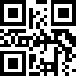 国首（深圳）金银珠宝检测中心国首（深圳）金银珠宝检测中心国首（深圳）金银珠宝检测中心国首（深圳）金银珠宝检测中心国首（深圳）金银珠宝检测中心国首（深圳）金银珠宝检测中心国首（深圳）金银珠宝检测中心国首（深圳）金银珠宝检测中心国首（深圳）金银珠宝检测中心国首（深圳）金银珠宝检测中心国首（深圳）金银珠宝检测中心接样日期:2016-08-09 10:02接样日期:2016-08-09 10:02接样日期:2016-08-09 10:02接样日期:2016-08-09 10:02接样日期:2016-08-09 10:02接样单号接样单号接样单号接样单号样品编号样品编号样品编号样品名称件数件数备注备注委托须知委托须知委托须知委托须知委托须知委托须知委托须知委托须知客户在填写送样委托单前，应认真阅读本合同书，再签名确认，双方都应 严格履行各自职责。1、客户和送样人要认真填写，确认签字，检测中心在客户的取样单上盖章后 才生效。送样委托检测中“样品名称”为委托方送检前自己认为的名字，其实 际名称以最终检测结论为准。2、委托方应详实的提供委托检测样品的情况及附带说明，如样品有无任何损 伤，委托方必须在品备注栏中详细注明，否则以检测中心的验收和确认为准。3、样品送检期间，本中心尽力保证其状态，若因不可抗力造成的样品损毁， 本中心不承担任何责任。委托方的特别贵重物品应自行投保，并提供保护措 施。4、委托方在取样和证书时，必须提供取样单和本人身份证以作为凭证。如丢 失本取样单，请立即到检测中心声明，委托人凭本人身份证办理委托单丢失， 申请丢失委托单作废。若在委托人挂失前，样品已被他人取走，所造成的损失 检测中心恕不负责。5、委托方对检测证书或报告有异议，须在证书或报告发出之日起十五天内申 诉。若申诉人需对样品进行复检，请保持送检样品的初检状态并提供证明。6、检测完后，客户若先取走样品，应办理交款手续，并在检测中心存留的样 品委托检测单的“备注”中，由取样人注名“样品已取走”并签字。待证书做 好后，客户持取样单领取证书。7、若因送样人未按规定逐件填写样品信息，而造成的损失，责任由客户自 负。8、检测中心保证出具证书和报告公正、科学、准确，向所有委托方提供规范 的服务。9、检测中心保证对委托方的技术、专利和有关信息保守机密，不以任何形式 向第三方透漏。 本合同切勿涂改，如需涂改必须加盖公章，否则无效：本合 同书一经填写即刻生效，请务必妥善保管。客户在填写送样委托单前，应认真阅读本合同书，再签名确认，双方都应 严格履行各自职责。1、客户和送样人要认真填写，确认签字，检测中心在客户的取样单上盖章后 才生效。送样委托检测中“样品名称”为委托方送检前自己认为的名字，其实 际名称以最终检测结论为准。2、委托方应详实的提供委托检测样品的情况及附带说明，如样品有无任何损 伤，委托方必须在品备注栏中详细注明，否则以检测中心的验收和确认为准。3、样品送检期间，本中心尽力保证其状态，若因不可抗力造成的样品损毁， 本中心不承担任何责任。委托方的特别贵重物品应自行投保，并提供保护措 施。4、委托方在取样和证书时，必须提供取样单和本人身份证以作为凭证。如丢 失本取样单，请立即到检测中心声明，委托人凭本人身份证办理委托单丢失， 申请丢失委托单作废。若在委托人挂失前，样品已被他人取走，所造成的损失 检测中心恕不负责。5、委托方对检测证书或报告有异议，须在证书或报告发出之日起十五天内申 诉。若申诉人需对样品进行复检，请保持送检样品的初检状态并提供证明。6、检测完后，客户若先取走样品，应办理交款手续，并在检测中心存留的样 品委托检测单的“备注”中，由取样人注名“样品已取走”并签字。待证书做 好后，客户持取样单领取证书。7、若因送样人未按规定逐件填写样品信息，而造成的损失，责任由客户自 负。8、检测中心保证出具证书和报告公正、科学、准确，向所有委托方提供规范 的服务。9、检测中心保证对委托方的技术、专利和有关信息保守机密，不以任何形式 向第三方透漏。 本合同切勿涂改，如需涂改必须加盖公章，否则无效：本合 同书一经填写即刻生效，请务必妥善保管。客户在填写送样委托单前，应认真阅读本合同书，再签名确认，双方都应 严格履行各自职责。1、客户和送样人要认真填写，确认签字，检测中心在客户的取样单上盖章后 才生效。送样委托检测中“样品名称”为委托方送检前自己认为的名字，其实 际名称以最终检测结论为准。2、委托方应详实的提供委托检测样品的情况及附带说明，如样品有无任何损 伤，委托方必须在品备注栏中详细注明，否则以检测中心的验收和确认为准。3、样品送检期间，本中心尽力保证其状态，若因不可抗力造成的样品损毁， 本中心不承担任何责任。委托方的特别贵重物品应自行投保，并提供保护措 施。4、委托方在取样和证书时，必须提供取样单和本人身份证以作为凭证。如丢 失本取样单，请立即到检测中心声明，委托人凭本人身份证办理委托单丢失， 申请丢失委托单作废。若在委托人挂失前，样品已被他人取走，所造成的损失 检测中心恕不负责。5、委托方对检测证书或报告有异议，须在证书或报告发出之日起十五天内申 诉。若申诉人需对样品进行复检，请保持送检样品的初检状态并提供证明。6、检测完后，客户若先取走样品，应办理交款手续，并在检测中心存留的样 品委托检测单的“备注”中，由取样人注名“样品已取走”并签字。待证书做 好后，客户持取样单领取证书。7、若因送样人未按规定逐件填写样品信息，而造成的损失，责任由客户自 负。8、检测中心保证出具证书和报告公正、科学、准确，向所有委托方提供规范 的服务。9、检测中心保证对委托方的技术、专利和有关信息保守机密，不以任何形式 向第三方透漏。 本合同切勿涂改，如需涂改必须加盖公章，否则无效：本合 同书一经填写即刻生效，请务必妥善保管。客户在填写送样委托单前，应认真阅读本合同书，再签名确认，双方都应 严格履行各自职责。1、客户和送样人要认真填写，确认签字，检测中心在客户的取样单上盖章后 才生效。送样委托检测中“样品名称”为委托方送检前自己认为的名字，其实 际名称以最终检测结论为准。2、委托方应详实的提供委托检测样品的情况及附带说明，如样品有无任何损 伤，委托方必须在品备注栏中详细注明，否则以检测中心的验收和确认为准。3、样品送检期间，本中心尽力保证其状态，若因不可抗力造成的样品损毁， 本中心不承担任何责任。委托方的特别贵重物品应自行投保，并提供保护措 施。4、委托方在取样和证书时，必须提供取样单和本人身份证以作为凭证。如丢 失本取样单，请立即到检测中心声明，委托人凭本人身份证办理委托单丢失， 申请丢失委托单作废。若在委托人挂失前，样品已被他人取走，所造成的损失 检测中心恕不负责。5、委托方对检测证书或报告有异议，须在证书或报告发出之日起十五天内申 诉。若申诉人需对样品进行复检，请保持送检样品的初检状态并提供证明。6、检测完后，客户若先取走样品，应办理交款手续，并在检测中心存留的样 品委托检测单的“备注”中，由取样人注名“样品已取走”并签字。待证书做 好后，客户持取样单领取证书。7、若因送样人未按规定逐件填写样品信息，而造成的损失，责任由客户自 负。8、检测中心保证出具证书和报告公正、科学、准确，向所有委托方提供规范 的服务。9、检测中心保证对委托方的技术、专利和有关信息保守机密，不以任何形式 向第三方透漏。 本合同切勿涂改，如需涂改必须加盖公章，否则无效：本合 同书一经填写即刻生效，请务必妥善保管。客户在填写送样委托单前，应认真阅读本合同书，再签名确认，双方都应 严格履行各自职责。1、客户和送样人要认真填写，确认签字，检测中心在客户的取样单上盖章后 才生效。送样委托检测中“样品名称”为委托方送检前自己认为的名字，其实 际名称以最终检测结论为准。2、委托方应详实的提供委托检测样品的情况及附带说明，如样品有无任何损 伤，委托方必须在品备注栏中详细注明，否则以检测中心的验收和确认为准。3、样品送检期间，本中心尽力保证其状态，若因不可抗力造成的样品损毁， 本中心不承担任何责任。委托方的特别贵重物品应自行投保，并提供保护措 施。4、委托方在取样和证书时，必须提供取样单和本人身份证以作为凭证。如丢 失本取样单，请立即到检测中心声明，委托人凭本人身份证办理委托单丢失， 申请丢失委托单作废。若在委托人挂失前，样品已被他人取走，所造成的损失 检测中心恕不负责。5、委托方对检测证书或报告有异议，须在证书或报告发出之日起十五天内申 诉。若申诉人需对样品进行复检，请保持送检样品的初检状态并提供证明。6、检测完后，客户若先取走样品，应办理交款手续，并在检测中心存留的样 品委托检测单的“备注”中，由取样人注名“样品已取走”并签字。待证书做 好后，客户持取样单领取证书。7、若因送样人未按规定逐件填写样品信息，而造成的损失，责任由客户自 负。8、检测中心保证出具证书和报告公正、科学、准确，向所有委托方提供规范 的服务。9、检测中心保证对委托方的技术、专利和有关信息保守机密，不以任何形式 向第三方透漏。 本合同切勿涂改，如需涂改必须加盖公章，否则无效：本合 同书一经填写即刻生效，请务必妥善保管。客户在填写送样委托单前，应认真阅读本合同书，再签名确认，双方都应 严格履行各自职责。1、客户和送样人要认真填写，确认签字，检测中心在客户的取样单上盖章后 才生效。送样委托检测中“样品名称”为委托方送检前自己认为的名字，其实 际名称以最终检测结论为准。2、委托方应详实的提供委托检测样品的情况及附带说明，如样品有无任何损 伤，委托方必须在品备注栏中详细注明，否则以检测中心的验收和确认为准。3、样品送检期间，本中心尽力保证其状态，若因不可抗力造成的样品损毁， 本中心不承担任何责任。委托方的特别贵重物品应自行投保，并提供保护措 施。4、委托方在取样和证书时，必须提供取样单和本人身份证以作为凭证。如丢 失本取样单，请立即到检测中心声明，委托人凭本人身份证办理委托单丢失， 申请丢失委托单作废。若在委托人挂失前，样品已被他人取走，所造成的损失 检测中心恕不负责。5、委托方对检测证书或报告有异议，须在证书或报告发出之日起十五天内申 诉。若申诉人需对样品进行复检，请保持送检样品的初检状态并提供证明。6、检测完后，客户若先取走样品，应办理交款手续，并在检测中心存留的样 品委托检测单的“备注”中，由取样人注名“样品已取走”并签字。待证书做 好后，客户持取样单领取证书。7、若因送样人未按规定逐件填写样品信息，而造成的损失，责任由客户自 负。8、检测中心保证出具证书和报告公正、科学、准确，向所有委托方提供规范 的服务。9、检测中心保证对委托方的技术、专利和有关信息保守机密，不以任何形式 向第三方透漏。 本合同切勿涂改，如需涂改必须加盖公章，否则无效：本合 同书一经填写即刻生效，请务必妥善保管。客户在填写送样委托单前，应认真阅读本合同书，再签名确认，双方都应 严格履行各自职责。1、客户和送样人要认真填写，确认签字，检测中心在客户的取样单上盖章后 才生效。送样委托检测中“样品名称”为委托方送检前自己认为的名字，其实 际名称以最终检测结论为准。2、委托方应详实的提供委托检测样品的情况及附带说明，如样品有无任何损 伤，委托方必须在品备注栏中详细注明，否则以检测中心的验收和确认为准。3、样品送检期间，本中心尽力保证其状态，若因不可抗力造成的样品损毁， 本中心不承担任何责任。委托方的特别贵重物品应自行投保，并提供保护措 施。4、委托方在取样和证书时，必须提供取样单和本人身份证以作为凭证。如丢 失本取样单，请立即到检测中心声明，委托人凭本人身份证办理委托单丢失， 申请丢失委托单作废。若在委托人挂失前，样品已被他人取走，所造成的损失 检测中心恕不负责。5、委托方对检测证书或报告有异议，须在证书或报告发出之日起十五天内申 诉。若申诉人需对样品进行复检，请保持送检样品的初检状态并提供证明。6、检测完后，客户若先取走样品，应办理交款手续，并在检测中心存留的样 品委托检测单的“备注”中，由取样人注名“样品已取走”并签字。待证书做 好后，客户持取样单领取证书。7、若因送样人未按规定逐件填写样品信息，而造成的损失，责任由客户自 负。8、检测中心保证出具证书和报告公正、科学、准确，向所有委托方提供规范 的服务。9、检测中心保证对委托方的技术、专利和有关信息保守机密，不以任何形式 向第三方透漏。 本合同切勿涂改，如需涂改必须加盖公章，否则无效：本合 同书一经填写即刻生效，请务必妥善保管。客户在填写送样委托单前，应认真阅读本合同书，再签名确认，双方都应 严格履行各自职责。1、客户和送样人要认真填写，确认签字，检测中心在客户的取样单上盖章后 才生效。送样委托检测中“样品名称”为委托方送检前自己认为的名字，其实 际名称以最终检测结论为准。2、委托方应详实的提供委托检测样品的情况及附带说明，如样品有无任何损 伤，委托方必须在品备注栏中详细注明，否则以检测中心的验收和确认为准。3、样品送检期间，本中心尽力保证其状态，若因不可抗力造成的样品损毁， 本中心不承担任何责任。委托方的特别贵重物品应自行投保，并提供保护措 施。4、委托方在取样和证书时，必须提供取样单和本人身份证以作为凭证。如丢 失本取样单，请立即到检测中心声明，委托人凭本人身份证办理委托单丢失， 申请丢失委托单作废。若在委托人挂失前，样品已被他人取走，所造成的损失 检测中心恕不负责。5、委托方对检测证书或报告有异议，须在证书或报告发出之日起十五天内申 诉。若申诉人需对样品进行复检，请保持送检样品的初检状态并提供证明。6、检测完后，客户若先取走样品，应办理交款手续，并在检测中心存留的样 品委托检测单的“备注”中，由取样人注名“样品已取走”并签字。待证书做 好后，客户持取样单领取证书。7、若因送样人未按规定逐件填写样品信息，而造成的损失，责任由客户自 负。8、检测中心保证出具证书和报告公正、科学、准确，向所有委托方提供规范 的服务。9、检测中心保证对委托方的技术、专利和有关信息保守机密，不以任何形式 向第三方透漏。 本合同切勿涂改，如需涂改必须加盖公章，否则无效：本合 同书一经填写即刻生效，请务必妥善保管。客户在填写送样委托单前，应认真阅读本合同书，再签名确认，双方都应 严格履行各自职责。1、客户和送样人要认真填写，确认签字，检测中心在客户的取样单上盖章后 才生效。送样委托检测中“样品名称”为委托方送检前自己认为的名字，其实 际名称以最终检测结论为准。2、委托方应详实的提供委托检测样品的情况及附带说明，如样品有无任何损 伤，委托方必须在品备注栏中详细注明，否则以检测中心的验收和确认为准。3、样品送检期间，本中心尽力保证其状态，若因不可抗力造成的样品损毁， 本中心不承担任何责任。委托方的特别贵重物品应自行投保，并提供保护措 施。4、委托方在取样和证书时，必须提供取样单和本人身份证以作为凭证。如丢 失本取样单，请立即到检测中心声明，委托人凭本人身份证办理委托单丢失， 申请丢失委托单作废。若在委托人挂失前，样品已被他人取走，所造成的损失 检测中心恕不负责。5、委托方对检测证书或报告有异议，须在证书或报告发出之日起十五天内申 诉。若申诉人需对样品进行复检，请保持送检样品的初检状态并提供证明。6、检测完后，客户若先取走样品，应办理交款手续，并在检测中心存留的样 品委托检测单的“备注”中，由取样人注名“样品已取走”并签字。待证书做 好后，客户持取样单领取证书。7、若因送样人未按规定逐件填写样品信息，而造成的损失，责任由客户自 负。8、检测中心保证出具证书和报告公正、科学、准确，向所有委托方提供规范 的服务。9、检测中心保证对委托方的技术、专利和有关信息保守机密，不以任何形式 向第三方透漏。 本合同切勿涂改，如需涂改必须加盖公章，否则无效：本合 同书一经填写即刻生效，请务必妥善保管。客户在填写送样委托单前，应认真阅读本合同书，再签名确认，双方都应 严格履行各自职责。1、客户和送样人要认真填写，确认签字，检测中心在客户的取样单上盖章后 才生效。送样委托检测中“样品名称”为委托方送检前自己认为的名字，其实 际名称以最终检测结论为准。2、委托方应详实的提供委托检测样品的情况及附带说明，如样品有无任何损 伤，委托方必须在品备注栏中详细注明，否则以检测中心的验收和确认为准。3、样品送检期间，本中心尽力保证其状态，若因不可抗力造成的样品损毁， 本中心不承担任何责任。委托方的特别贵重物品应自行投保，并提供保护措 施。4、委托方在取样和证书时，必须提供取样单和本人身份证以作为凭证。如丢 失本取样单，请立即到检测中心声明，委托人凭本人身份证办理委托单丢失， 申请丢失委托单作废。若在委托人挂失前，样品已被他人取走，所造成的损失 检测中心恕不负责。5、委托方对检测证书或报告有异议，须在证书或报告发出之日起十五天内申 诉。若申诉人需对样品进行复检，请保持送检样品的初检状态并提供证明。6、检测完后，客户若先取走样品，应办理交款手续，并在检测中心存留的样 品委托检测单的“备注”中，由取样人注名“样品已取走”并签字。待证书做 好后，客户持取样单领取证书。7、若因送样人未按规定逐件填写样品信息，而造成的损失，责任由客户自 负。8、检测中心保证出具证书和报告公正、科学、准确，向所有委托方提供规范 的服务。9、检测中心保证对委托方的技术、专利和有关信息保守机密，不以任何形式 向第三方透漏。 本合同切勿涂改，如需涂改必须加盖公章，否则无效：本合 同书一经填写即刻生效，请务必妥善保管。客户在填写送样委托单前，应认真阅读本合同书，再签名确认，双方都应 严格履行各自职责。1、客户和送样人要认真填写，确认签字，检测中心在客户的取样单上盖章后 才生效。送样委托检测中“样品名称”为委托方送检前自己认为的名字，其实 际名称以最终检测结论为准。2、委托方应详实的提供委托检测样品的情况及附带说明，如样品有无任何损 伤，委托方必须在品备注栏中详细注明，否则以检测中心的验收和确认为准。3、样品送检期间，本中心尽力保证其状态，若因不可抗力造成的样品损毁， 本中心不承担任何责任。委托方的特别贵重物品应自行投保，并提供保护措 施。4、委托方在取样和证书时，必须提供取样单和本人身份证以作为凭证。如丢 失本取样单，请立即到检测中心声明，委托人凭本人身份证办理委托单丢失， 申请丢失委托单作废。若在委托人挂失前，样品已被他人取走，所造成的损失 检测中心恕不负责。5、委托方对检测证书或报告有异议，须在证书或报告发出之日起十五天内申 诉。若申诉人需对样品进行复检，请保持送检样品的初检状态并提供证明。6、检测完后，客户若先取走样品，应办理交款手续，并在检测中心存留的样 品委托检测单的“备注”中，由取样人注名“样品已取走”并签字。待证书做 好后，客户持取样单领取证书。7、若因送样人未按规定逐件填写样品信息，而造成的损失，责任由客户自 负。8、检测中心保证出具证书和报告公正、科学、准确，向所有委托方提供规范 的服务。9、检测中心保证对委托方的技术、专利和有关信息保守机密，不以任何形式 向第三方透漏。 本合同切勿涂改，如需涂改必须加盖公章，否则无效：本合 同书一经填写即刻生效，请务必妥善保管。客户在填写送样委托单前，应认真阅读本合同书，再签名确认，双方都应 严格履行各自职责。1、客户和送样人要认真填写，确认签字，检测中心在客户的取样单上盖章后 才生效。送样委托检测中“样品名称”为委托方送检前自己认为的名字，其实 际名称以最终检测结论为准。2、委托方应详实的提供委托检测样品的情况及附带说明，如样品有无任何损 伤，委托方必须在品备注栏中详细注明，否则以检测中心的验收和确认为准。3、样品送检期间，本中心尽力保证其状态，若因不可抗力造成的样品损毁， 本中心不承担任何责任。委托方的特别贵重物品应自行投保，并提供保护措 施。4、委托方在取样和证书时，必须提供取样单和本人身份证以作为凭证。如丢 失本取样单，请立即到检测中心声明，委托人凭本人身份证办理委托单丢失， 申请丢失委托单作废。若在委托人挂失前，样品已被他人取走，所造成的损失 检测中心恕不负责。5、委托方对检测证书或报告有异议，须在证书或报告发出之日起十五天内申 诉。若申诉人需对样品进行复检，请保持送检样品的初检状态并提供证明。6、检测完后，客户若先取走样品，应办理交款手续，并在检测中心存留的样 品委托检测单的“备注”中，由取样人注名“样品已取走”并签字。待证书做 好后，客户持取样单领取证书。7、若因送样人未按规定逐件填写样品信息，而造成的损失，责任由客户自 负。8、检测中心保证出具证书和报告公正、科学、准确，向所有委托方提供规范 的服务。9、检测中心保证对委托方的技术、专利和有关信息保守机密，不以任何形式 向第三方透漏。 本合同切勿涂改，如需涂改必须加盖公章，否则无效：本合 同书一经填写即刻生效，请务必妥善保管。客户在填写送样委托单前，应认真阅读本合同书，再签名确认，双方都应 严格履行各自职责。1、客户和送样人要认真填写，确认签字，检测中心在客户的取样单上盖章后 才生效。送样委托检测中“样品名称”为委托方送检前自己认为的名字，其实 际名称以最终检测结论为准。2、委托方应详实的提供委托检测样品的情况及附带说明，如样品有无任何损 伤，委托方必须在品备注栏中详细注明，否则以检测中心的验收和确认为准。3、样品送检期间，本中心尽力保证其状态，若因不可抗力造成的样品损毁， 本中心不承担任何责任。委托方的特别贵重物品应自行投保，并提供保护措 施。4、委托方在取样和证书时，必须提供取样单和本人身份证以作为凭证。如丢 失本取样单，请立即到检测中心声明，委托人凭本人身份证办理委托单丢失， 申请丢失委托单作废。若在委托人挂失前，样品已被他人取走，所造成的损失 检测中心恕不负责。5、委托方对检测证书或报告有异议，须在证书或报告发出之日起十五天内申 诉。若申诉人需对样品进行复检，请保持送检样品的初检状态并提供证明。6、检测完后，客户若先取走样品，应办理交款手续，并在检测中心存留的样 品委托检测单的“备注”中，由取样人注名“样品已取走”并签字。待证书做 好后，客户持取样单领取证书。7、若因送样人未按规定逐件填写样品信息，而造成的损失，责任由客户自 负。8、检测中心保证出具证书和报告公正、科学、准确，向所有委托方提供规范 的服务。9、检测中心保证对委托方的技术、专利和有关信息保守机密，不以任何形式 向第三方透漏。 本合同切勿涂改，如需涂改必须加盖公章，否则无效：本合 同书一经填写即刻生效，请务必妥善保管。客户在填写送样委托单前，应认真阅读本合同书，再签名确认，双方都应 严格履行各自职责。1、客户和送样人要认真填写，确认签字，检测中心在客户的取样单上盖章后 才生效。送样委托检测中“样品名称”为委托方送检前自己认为的名字，其实 际名称以最终检测结论为准。2、委托方应详实的提供委托检测样品的情况及附带说明，如样品有无任何损 伤，委托方必须在品备注栏中详细注明，否则以检测中心的验收和确认为准。3、样品送检期间，本中心尽力保证其状态，若因不可抗力造成的样品损毁， 本中心不承担任何责任。委托方的特别贵重物品应自行投保，并提供保护措 施。4、委托方在取样和证书时，必须提供取样单和本人身份证以作为凭证。如丢 失本取样单，请立即到检测中心声明，委托人凭本人身份证办理委托单丢失， 申请丢失委托单作废。若在委托人挂失前，样品已被他人取走，所造成的损失 检测中心恕不负责。5、委托方对检测证书或报告有异议，须在证书或报告发出之日起十五天内申 诉。若申诉人需对样品进行复检，请保持送检样品的初检状态并提供证明。6、检测完后，客户若先取走样品，应办理交款手续，并在检测中心存留的样 品委托检测单的“备注”中，由取样人注名“样品已取走”并签字。待证书做 好后，客户持取样单领取证书。7、若因送样人未按规定逐件填写样品信息，而造成的损失，责任由客户自 负。8、检测中心保证出具证书和报告公正、科学、准确，向所有委托方提供规范 的服务。9、检测中心保证对委托方的技术、专利和有关信息保守机密，不以任何形式 向第三方透漏。 本合同切勿涂改，如需涂改必须加盖公章，否则无效：本合 同书一经填写即刻生效，请务必妥善保管。客户在填写送样委托单前，应认真阅读本合同书，再签名确认，双方都应 严格履行各自职责。1、客户和送样人要认真填写，确认签字，检测中心在客户的取样单上盖章后 才生效。送样委托检测中“样品名称”为委托方送检前自己认为的名字，其实 际名称以最终检测结论为准。2、委托方应详实的提供委托检测样品的情况及附带说明，如样品有无任何损 伤，委托方必须在品备注栏中详细注明，否则以检测中心的验收和确认为准。3、样品送检期间，本中心尽力保证其状态，若因不可抗力造成的样品损毁， 本中心不承担任何责任。委托方的特别贵重物品应自行投保，并提供保护措 施。4、委托方在取样和证书时，必须提供取样单和本人身份证以作为凭证。如丢 失本取样单，请立即到检测中心声明，委托人凭本人身份证办理委托单丢失， 申请丢失委托单作废。若在委托人挂失前，样品已被他人取走，所造成的损失 检测中心恕不负责。5、委托方对检测证书或报告有异议，须在证书或报告发出之日起十五天内申 诉。若申诉人需对样品进行复检，请保持送检样品的初检状态并提供证明。6、检测完后，客户若先取走样品，应办理交款手续，并在检测中心存留的样 品委托检测单的“备注”中，由取样人注名“样品已取走”并签字。待证书做 好后，客户持取样单领取证书。7、若因送样人未按规定逐件填写样品信息，而造成的损失，责任由客户自 负。8、检测中心保证出具证书和报告公正、科学、准确，向所有委托方提供规范 的服务。9、检测中心保证对委托方的技术、专利和有关信息保守机密，不以任何形式 向第三方透漏。 本合同切勿涂改，如需涂改必须加盖公章，否则无效：本合 同书一经填写即刻生效，请务必妥善保管。客户在填写送样委托单前，应认真阅读本合同书，再签名确认，双方都应 严格履行各自职责。1、客户和送样人要认真填写，确认签字，检测中心在客户的取样单上盖章后 才生效。送样委托检测中“样品名称”为委托方送检前自己认为的名字，其实 际名称以最终检测结论为准。2、委托方应详实的提供委托检测样品的情况及附带说明，如样品有无任何损 伤，委托方必须在品备注栏中详细注明，否则以检测中心的验收和确认为准。3、样品送检期间，本中心尽力保证其状态，若因不可抗力造成的样品损毁， 本中心不承担任何责任。委托方的特别贵重物品应自行投保，并提供保护措 施。4、委托方在取样和证书时，必须提供取样单和本人身份证以作为凭证。如丢 失本取样单，请立即到检测中心声明，委托人凭本人身份证办理委托单丢失， 申请丢失委托单作废。若在委托人挂失前，样品已被他人取走，所造成的损失 检测中心恕不负责。5、委托方对检测证书或报告有异议，须在证书或报告发出之日起十五天内申 诉。若申诉人需对样品进行复检，请保持送检样品的初检状态并提供证明。6、检测完后，客户若先取走样品，应办理交款手续，并在检测中心存留的样 品委托检测单的“备注”中，由取样人注名“样品已取走”并签字。待证书做 好后，客户持取样单领取证书。7、若因送样人未按规定逐件填写样品信息，而造成的损失，责任由客户自 负。8、检测中心保证出具证书和报告公正、科学、准确，向所有委托方提供规范 的服务。9、检测中心保证对委托方的技术、专利和有关信息保守机密，不以任何形式 向第三方透漏。 本合同切勿涂改，如需涂改必须加盖公章，否则无效：本合 同书一经填写即刻生效，请务必妥善保管。第二联存根收取送单客户在填写送样委托单前，应认真阅读本合同书，再签名确认，双方都应 严格履行各自职责。1、客户和送样人要认真填写，确认签字，检测中心在客户的取样单上盖章后 才生效。送样委托检测中“样品名称”为委托方送检前自己认为的名字，其实 际名称以最终检测结论为准。2、委托方应详实的提供委托检测样品的情况及附带说明，如样品有无任何损 伤，委托方必须在品备注栏中详细注明，否则以检测中心的验收和确认为准。3、样品送检期间，本中心尽力保证其状态，若因不可抗力造成的样品损毁， 本中心不承担任何责任。委托方的特别贵重物品应自行投保，并提供保护措 施。4、委托方在取样和证书时，必须提供取样单和本人身份证以作为凭证。如丢 失本取样单，请立即到检测中心声明，委托人凭本人身份证办理委托单丢失， 申请丢失委托单作废。若在委托人挂失前，样品已被他人取走，所造成的损失 检测中心恕不负责。5、委托方对检测证书或报告有异议，须在证书或报告发出之日起十五天内申 诉。若申诉人需对样品进行复检，请保持送检样品的初检状态并提供证明。6、检测完后，客户若先取走样品，应办理交款手续，并在检测中心存留的样 品委托检测单的“备注”中，由取样人注名“样品已取走”并签字。待证书做 好后，客户持取样单领取证书。7、若因送样人未按规定逐件填写样品信息，而造成的损失，责任由客户自 负。8、检测中心保证出具证书和报告公正、科学、准确，向所有委托方提供规范 的服务。9、检测中心保证对委托方的技术、专利和有关信息保守机密，不以任何形式 向第三方透漏。 本合同切勿涂改，如需涂改必须加盖公章，否则无效：本合 同书一经填写即刻生效，请务必妥善保管。客户在填写送样委托单前，应认真阅读本合同书，再签名确认，双方都应 严格履行各自职责。1、客户和送样人要认真填写，确认签字，检测中心在客户的取样单上盖章后 才生效。送样委托检测中“样品名称”为委托方送检前自己认为的名字，其实 际名称以最终检测结论为准。2、委托方应详实的提供委托检测样品的情况及附带说明，如样品有无任何损 伤，委托方必须在品备注栏中详细注明，否则以检测中心的验收和确认为准。3、样品送检期间，本中心尽力保证其状态，若因不可抗力造成的样品损毁， 本中心不承担任何责任。委托方的特别贵重物品应自行投保，并提供保护措 施。4、委托方在取样和证书时，必须提供取样单和本人身份证以作为凭证。如丢 失本取样单，请立即到检测中心声明，委托人凭本人身份证办理委托单丢失， 申请丢失委托单作废。若在委托人挂失前，样品已被他人取走，所造成的损失 检测中心恕不负责。5、委托方对检测证书或报告有异议，须在证书或报告发出之日起十五天内申 诉。若申诉人需对样品进行复检，请保持送检样品的初检状态并提供证明。6、检测完后，客户若先取走样品，应办理交款手续，并在检测中心存留的样 品委托检测单的“备注”中，由取样人注名“样品已取走”并签字。待证书做 好后，客户持取样单领取证书。7、若因送样人未按规定逐件填写样品信息，而造成的损失，责任由客户自 负。8、检测中心保证出具证书和报告公正、科学、准确，向所有委托方提供规范 的服务。9、检测中心保证对委托方的技术、专利和有关信息保守机密，不以任何形式 向第三方透漏。 本合同切勿涂改，如需涂改必须加盖公章，否则无效：本合 同书一经填写即刻生效，请务必妥善保管。客户在填写送样委托单前，应认真阅读本合同书，再签名确认，双方都应 严格履行各自职责。1、客户和送样人要认真填写，确认签字，检测中心在客户的取样单上盖章后 才生效。送样委托检测中“样品名称”为委托方送检前自己认为的名字，其实 际名称以最终检测结论为准。2、委托方应详实的提供委托检测样品的情况及附带说明，如样品有无任何损 伤，委托方必须在品备注栏中详细注明，否则以检测中心的验收和确认为准。3、样品送检期间，本中心尽力保证其状态，若因不可抗力造成的样品损毁， 本中心不承担任何责任。委托方的特别贵重物品应自行投保，并提供保护措 施。4、委托方在取样和证书时，必须提供取样单和本人身份证以作为凭证。如丢 失本取样单，请立即到检测中心声明，委托人凭本人身份证办理委托单丢失， 申请丢失委托单作废。若在委托人挂失前，样品已被他人取走，所造成的损失 检测中心恕不负责。5、委托方对检测证书或报告有异议，须在证书或报告发出之日起十五天内申 诉。若申诉人需对样品进行复检，请保持送检样品的初检状态并提供证明。6、检测完后，客户若先取走样品，应办理交款手续，并在检测中心存留的样 品委托检测单的“备注”中，由取样人注名“样品已取走”并签字。待证书做 好后，客户持取样单领取证书。7、若因送样人未按规定逐件填写样品信息，而造成的损失，责任由客户自 负。8、检测中心保证出具证书和报告公正、科学、准确，向所有委托方提供规范 的服务。9、检测中心保证对委托方的技术、专利和有关信息保守机密，不以任何形式 向第三方透漏。 本合同切勿涂改，如需涂改必须加盖公章，否则无效：本合 同书一经填写即刻生效，请务必妥善保管。客户在填写送样委托单前，应认真阅读本合同书，再签名确认，双方都应 严格履行各自职责。1、客户和送样人要认真填写，确认签字，检测中心在客户的取样单上盖章后 才生效。送样委托检测中“样品名称”为委托方送检前自己认为的名字，其实 际名称以最终检测结论为准。2、委托方应详实的提供委托检测样品的情况及附带说明，如样品有无任何损 伤，委托方必须在品备注栏中详细注明，否则以检测中心的验收和确认为准。3、样品送检期间，本中心尽力保证其状态，若因不可抗力造成的样品损毁， 本中心不承担任何责任。委托方的特别贵重物品应自行投保，并提供保护措 施。4、委托方在取样和证书时，必须提供取样单和本人身份证以作为凭证。如丢 失本取样单，请立即到检测中心声明，委托人凭本人身份证办理委托单丢失， 申请丢失委托单作废。若在委托人挂失前，样品已被他人取走，所造成的损失 检测中心恕不负责。5、委托方对检测证书或报告有异议，须在证书或报告发出之日起十五天内申 诉。若申诉人需对样品进行复检，请保持送检样品的初检状态并提供证明。6、检测完后，客户若先取走样品，应办理交款手续，并在检测中心存留的样 品委托检测单的“备注”中，由取样人注名“样品已取走”并签字。待证书做 好后，客户持取样单领取证书。7、若因送样人未按规定逐件填写样品信息，而造成的损失，责任由客户自 负。8、检测中心保证出具证书和报告公正、科学、准确，向所有委托方提供规范 的服务。9、检测中心保证对委托方的技术、专利和有关信息保守机密，不以任何形式 向第三方透漏。 本合同切勿涂改，如需涂改必须加盖公章，否则无效：本合 同书一经填写即刻生效，请务必妥善保管。客户在填写送样委托单前，应认真阅读本合同书，再签名确认，双方都应 严格履行各自职责。1、客户和送样人要认真填写，确认签字，检测中心在客户的取样单上盖章后 才生效。送样委托检测中“样品名称”为委托方送检前自己认为的名字，其实 际名称以最终检测结论为准。2、委托方应详实的提供委托检测样品的情况及附带说明，如样品有无任何损 伤，委托方必须在品备注栏中详细注明，否则以检测中心的验收和确认为准。3、样品送检期间，本中心尽力保证其状态，若因不可抗力造成的样品损毁， 本中心不承担任何责任。委托方的特别贵重物品应自行投保，并提供保护措 施。4、委托方在取样和证书时，必须提供取样单和本人身份证以作为凭证。如丢 失本取样单，请立即到检测中心声明，委托人凭本人身份证办理委托单丢失， 申请丢失委托单作废。若在委托人挂失前，样品已被他人取走，所造成的损失 检测中心恕不负责。5、委托方对检测证书或报告有异议，须在证书或报告发出之日起十五天内申 诉。若申诉人需对样品进行复检，请保持送检样品的初检状态并提供证明。6、检测完后，客户若先取走样品，应办理交款手续，并在检测中心存留的样 品委托检测单的“备注”中，由取样人注名“样品已取走”并签字。待证书做 好后，客户持取样单领取证书。7、若因送样人未按规定逐件填写样品信息，而造成的损失，责任由客户自 负。8、检测中心保证出具证书和报告公正、科学、准确，向所有委托方提供规范 的服务。9、检测中心保证对委托方的技术、专利和有关信息保守机密，不以任何形式 向第三方透漏。 本合同切勿涂改，如需涂改必须加盖公章，否则无效：本合 同书一经填写即刻生效，请务必妥善保管。客户在填写送样委托单前，应认真阅读本合同书，再签名确认，双方都应 严格履行各自职责。1、客户和送样人要认真填写，确认签字，检测中心在客户的取样单上盖章后 才生效。送样委托检测中“样品名称”为委托方送检前自己认为的名字，其实 际名称以最终检测结论为准。2、委托方应详实的提供委托检测样品的情况及附带说明，如样品有无任何损 伤，委托方必须在品备注栏中详细注明，否则以检测中心的验收和确认为准。3、样品送检期间，本中心尽力保证其状态，若因不可抗力造成的样品损毁， 本中心不承担任何责任。委托方的特别贵重物品应自行投保，并提供保护措 施。4、委托方在取样和证书时，必须提供取样单和本人身份证以作为凭证。如丢 失本取样单，请立即到检测中心声明，委托人凭本人身份证办理委托单丢失， 申请丢失委托单作废。若在委托人挂失前，样品已被他人取走，所造成的损失 检测中心恕不负责。5、委托方对检测证书或报告有异议，须在证书或报告发出之日起十五天内申 诉。若申诉人需对样品进行复检，请保持送检样品的初检状态并提供证明。6、检测完后，客户若先取走样品，应办理交款手续，并在检测中心存留的样 品委托检测单的“备注”中，由取样人注名“样品已取走”并签字。待证书做 好后，客户持取样单领取证书。7、若因送样人未按规定逐件填写样品信息，而造成的损失，责任由客户自 负。8、检测中心保证出具证书和报告公正、科学、准确，向所有委托方提供规范 的服务。9、检测中心保证对委托方的技术、专利和有关信息保守机密，不以任何形式 向第三方透漏。 本合同切勿涂改，如需涂改必须加盖公章，否则无效：本合 同书一经填写即刻生效，请务必妥善保管。客户在填写送样委托单前，应认真阅读本合同书，再签名确认，双方都应 严格履行各自职责。1、客户和送样人要认真填写，确认签字，检测中心在客户的取样单上盖章后 才生效。送样委托检测中“样品名称”为委托方送检前自己认为的名字，其实 际名称以最终检测结论为准。2、委托方应详实的提供委托检测样品的情况及附带说明，如样品有无任何损 伤，委托方必须在品备注栏中详细注明，否则以检测中心的验收和确认为准。3、样品送检期间，本中心尽力保证其状态，若因不可抗力造成的样品损毁， 本中心不承担任何责任。委托方的特别贵重物品应自行投保，并提供保护措 施。4、委托方在取样和证书时，必须提供取样单和本人身份证以作为凭证。如丢 失本取样单，请立即到检测中心声明，委托人凭本人身份证办理委托单丢失， 申请丢失委托单作废。若在委托人挂失前，样品已被他人取走，所造成的损失 检测中心恕不负责。5、委托方对检测证书或报告有异议，须在证书或报告发出之日起十五天内申 诉。若申诉人需对样品进行复检，请保持送检样品的初检状态并提供证明。6、检测完后，客户若先取走样品，应办理交款手续，并在检测中心存留的样 品委托检测单的“备注”中，由取样人注名“样品已取走”并签字。待证书做 好后，客户持取样单领取证书。7、若因送样人未按规定逐件填写样品信息，而造成的损失，责任由客户自 负。8、检测中心保证出具证书和报告公正、科学、准确，向所有委托方提供规范 的服务。9、检测中心保证对委托方的技术、专利和有关信息保守机密，不以任何形式 向第三方透漏。 本合同切勿涂改，如需涂改必须加盖公章，否则无效：本合 同书一经填写即刻生效，请务必妥善保管。客户在填写送样委托单前，应认真阅读本合同书，再签名确认，双方都应 严格履行各自职责。1、客户和送样人要认真填写，确认签字，检测中心在客户的取样单上盖章后 才生效。送样委托检测中“样品名称”为委托方送检前自己认为的名字，其实 际名称以最终检测结论为准。2、委托方应详实的提供委托检测样品的情况及附带说明，如样品有无任何损 伤，委托方必须在品备注栏中详细注明，否则以检测中心的验收和确认为准。3、样品送检期间，本中心尽力保证其状态，若因不可抗力造成的样品损毁， 本中心不承担任何责任。委托方的特别贵重物品应自行投保，并提供保护措 施。4、委托方在取样和证书时，必须提供取样单和本人身份证以作为凭证。如丢 失本取样单，请立即到检测中心声明，委托人凭本人身份证办理委托单丢失， 申请丢失委托单作废。若在委托人挂失前，样品已被他人取走，所造成的损失 检测中心恕不负责。5、委托方对检测证书或报告有异议，须在证书或报告发出之日起十五天内申 诉。若申诉人需对样品进行复检，请保持送检样品的初检状态并提供证明。6、检测完后，客户若先取走样品，应办理交款手续，并在检测中心存留的样 品委托检测单的“备注”中，由取样人注名“样品已取走”并签字。待证书做 好后，客户持取样单领取证书。7、若因送样人未按规定逐件填写样品信息，而造成的损失，责任由客户自 负。8、检测中心保证出具证书和报告公正、科学、准确，向所有委托方提供规范 的服务。9、检测中心保证对委托方的技术、专利和有关信息保守机密，不以任何形式 向第三方透漏。 本合同切勿涂改，如需涂改必须加盖公章，否则无效：本合 同书一经填写即刻生效，请务必妥善保管。第二联存根收取送单检测依据备注检测依据备注检测依据备注客户在填写送样委托单前，应认真阅读本合同书，再签名确认，双方都应 严格履行各自职责。1、客户和送样人要认真填写，确认签字，检测中心在客户的取样单上盖章后 才生效。送样委托检测中“样品名称”为委托方送检前自己认为的名字，其实 际名称以最终检测结论为准。2、委托方应详实的提供委托检测样品的情况及附带说明，如样品有无任何损 伤，委托方必须在品备注栏中详细注明，否则以检测中心的验收和确认为准。3、样品送检期间，本中心尽力保证其状态，若因不可抗力造成的样品损毁， 本中心不承担任何责任。委托方的特别贵重物品应自行投保，并提供保护措 施。4、委托方在取样和证书时，必须提供取样单和本人身份证以作为凭证。如丢 失本取样单，请立即到检测中心声明，委托人凭本人身份证办理委托单丢失， 申请丢失委托单作废。若在委托人挂失前，样品已被他人取走，所造成的损失 检测中心恕不负责。5、委托方对检测证书或报告有异议，须在证书或报告发出之日起十五天内申 诉。若申诉人需对样品进行复检，请保持送检样品的初检状态并提供证明。6、检测完后，客户若先取走样品，应办理交款手续，并在检测中心存留的样 品委托检测单的“备注”中，由取样人注名“样品已取走”并签字。待证书做 好后，客户持取样单领取证书。7、若因送样人未按规定逐件填写样品信息，而造成的损失，责任由客户自 负。8、检测中心保证出具证书和报告公正、科学、准确，向所有委托方提供规范 的服务。9、检测中心保证对委托方的技术、专利和有关信息保守机密，不以任何形式 向第三方透漏。 本合同切勿涂改，如需涂改必须加盖公章，否则无效：本合 同书一经填写即刻生效，请务必妥善保管。客户在填写送样委托单前，应认真阅读本合同书，再签名确认，双方都应 严格履行各自职责。1、客户和送样人要认真填写，确认签字，检测中心在客户的取样单上盖章后 才生效。送样委托检测中“样品名称”为委托方送检前自己认为的名字，其实 际名称以最终检测结论为准。2、委托方应详实的提供委托检测样品的情况及附带说明，如样品有无任何损 伤，委托方必须在品备注栏中详细注明，否则以检测中心的验收和确认为准。3、样品送检期间，本中心尽力保证其状态，若因不可抗力造成的样品损毁， 本中心不承担任何责任。委托方的特别贵重物品应自行投保，并提供保护措 施。4、委托方在取样和证书时，必须提供取样单和本人身份证以作为凭证。如丢 失本取样单，请立即到检测中心声明，委托人凭本人身份证办理委托单丢失， 申请丢失委托单作废。若在委托人挂失前，样品已被他人取走，所造成的损失 检测中心恕不负责。5、委托方对检测证书或报告有异议，须在证书或报告发出之日起十五天内申 诉。若申诉人需对样品进行复检，请保持送检样品的初检状态并提供证明。6、检测完后，客户若先取走样品，应办理交款手续，并在检测中心存留的样 品委托检测单的“备注”中，由取样人注名“样品已取走”并签字。待证书做 好后，客户持取样单领取证书。7、若因送样人未按规定逐件填写样品信息，而造成的损失，责任由客户自 负。8、检测中心保证出具证书和报告公正、科学、准确，向所有委托方提供规范 的服务。9、检测中心保证对委托方的技术、专利和有关信息保守机密，不以任何形式 向第三方透漏。 本合同切勿涂改，如需涂改必须加盖公章，否则无效：本合 同书一经填写即刻生效，请务必妥善保管。客户在填写送样委托单前，应认真阅读本合同书，再签名确认，双方都应 严格履行各自职责。1、客户和送样人要认真填写，确认签字，检测中心在客户的取样单上盖章后 才生效。送样委托检测中“样品名称”为委托方送检前自己认为的名字，其实 际名称以最终检测结论为准。2、委托方应详实的提供委托检测样品的情况及附带说明，如样品有无任何损 伤，委托方必须在品备注栏中详细注明，否则以检测中心的验收和确认为准。3、样品送检期间，本中心尽力保证其状态，若因不可抗力造成的样品损毁， 本中心不承担任何责任。委托方的特别贵重物品应自行投保，并提供保护措 施。4、委托方在取样和证书时，必须提供取样单和本人身份证以作为凭证。如丢 失本取样单，请立即到检测中心声明，委托人凭本人身份证办理委托单丢失， 申请丢失委托单作废。若在委托人挂失前，样品已被他人取走，所造成的损失 检测中心恕不负责。5、委托方对检测证书或报告有异议，须在证书或报告发出之日起十五天内申 诉。若申诉人需对样品进行复检，请保持送检样品的初检状态并提供证明。6、检测完后，客户若先取走样品，应办理交款手续，并在检测中心存留的样 品委托检测单的“备注”中，由取样人注名“样品已取走”并签字。待证书做 好后，客户持取样单领取证书。7、若因送样人未按规定逐件填写样品信息，而造成的损失，责任由客户自 负。8、检测中心保证出具证书和报告公正、科学、准确，向所有委托方提供规范 的服务。9、检测中心保证对委托方的技术、专利和有关信息保守机密，不以任何形式 向第三方透漏。 本合同切勿涂改，如需涂改必须加盖公章，否则无效：本合 同书一经填写即刻生效，请务必妥善保管。客户在填写送样委托单前，应认真阅读本合同书，再签名确认，双方都应 严格履行各自职责。1、客户和送样人要认真填写，确认签字，检测中心在客户的取样单上盖章后 才生效。送样委托检测中“样品名称”为委托方送检前自己认为的名字，其实 际名称以最终检测结论为准。2、委托方应详实的提供委托检测样品的情况及附带说明，如样品有无任何损 伤，委托方必须在品备注栏中详细注明，否则以检测中心的验收和确认为准。3、样品送检期间，本中心尽力保证其状态，若因不可抗力造成的样品损毁， 本中心不承担任何责任。委托方的特别贵重物品应自行投保，并提供保护措 施。4、委托方在取样和证书时，必须提供取样单和本人身份证以作为凭证。如丢 失本取样单，请立即到检测中心声明，委托人凭本人身份证办理委托单丢失， 申请丢失委托单作废。若在委托人挂失前，样品已被他人取走，所造成的损失 检测中心恕不负责。5、委托方对检测证书或报告有异议，须在证书或报告发出之日起十五天内申 诉。若申诉人需对样品进行复检，请保持送检样品的初检状态并提供证明。6、检测完后，客户若先取走样品，应办理交款手续，并在检测中心存留的样 品委托检测单的“备注”中，由取样人注名“样品已取走”并签字。待证书做 好后，客户持取样单领取证书。7、若因送样人未按规定逐件填写样品信息，而造成的损失，责任由客户自 负。8、检测中心保证出具证书和报告公正、科学、准确，向所有委托方提供规范 的服务。9、检测中心保证对委托方的技术、专利和有关信息保守机密，不以任何形式 向第三方透漏。 本合同切勿涂改，如需涂改必须加盖公章，否则无效：本合 同书一经填写即刻生效，请务必妥善保管。客户在填写送样委托单前，应认真阅读本合同书，再签名确认，双方都应 严格履行各自职责。1、客户和送样人要认真填写，确认签字，检测中心在客户的取样单上盖章后 才生效。送样委托检测中“样品名称”为委托方送检前自己认为的名字，其实 际名称以最终检测结论为准。2、委托方应详实的提供委托检测样品的情况及附带说明，如样品有无任何损 伤，委托方必须在品备注栏中详细注明，否则以检测中心的验收和确认为准。3、样品送检期间，本中心尽力保证其状态，若因不可抗力造成的样品损毁， 本中心不承担任何责任。委托方的特别贵重物品应自行投保，并提供保护措 施。4、委托方在取样和证书时，必须提供取样单和本人身份证以作为凭证。如丢 失本取样单，请立即到检测中心声明，委托人凭本人身份证办理委托单丢失， 申请丢失委托单作废。若在委托人挂失前，样品已被他人取走，所造成的损失 检测中心恕不负责。5、委托方对检测证书或报告有异议，须在证书或报告发出之日起十五天内申 诉。若申诉人需对样品进行复检，请保持送检样品的初检状态并提供证明。6、检测完后，客户若先取走样品，应办理交款手续，并在检测中心存留的样 品委托检测单的“备注”中，由取样人注名“样品已取走”并签字。待证书做 好后，客户持取样单领取证书。7、若因送样人未按规定逐件填写样品信息，而造成的损失，责任由客户自 负。8、检测中心保证出具证书和报告公正、科学、准确，向所有委托方提供规范 的服务。9、检测中心保证对委托方的技术、专利和有关信息保守机密，不以任何形式 向第三方透漏。 本合同切勿涂改，如需涂改必须加盖公章，否则无效：本合 同书一经填写即刻生效，请务必妥善保管。客户在填写送样委托单前，应认真阅读本合同书，再签名确认，双方都应 严格履行各自职责。1、客户和送样人要认真填写，确认签字，检测中心在客户的取样单上盖章后 才生效。送样委托检测中“样品名称”为委托方送检前自己认为的名字，其实 际名称以最终检测结论为准。2、委托方应详实的提供委托检测样品的情况及附带说明，如样品有无任何损 伤，委托方必须在品备注栏中详细注明，否则以检测中心的验收和确认为准。3、样品送检期间，本中心尽力保证其状态，若因不可抗力造成的样品损毁， 本中心不承担任何责任。委托方的特别贵重物品应自行投保，并提供保护措 施。4、委托方在取样和证书时，必须提供取样单和本人身份证以作为凭证。如丢 失本取样单，请立即到检测中心声明，委托人凭本人身份证办理委托单丢失， 申请丢失委托单作废。若在委托人挂失前，样品已被他人取走，所造成的损失 检测中心恕不负责。5、委托方对检测证书或报告有异议，须在证书或报告发出之日起十五天内申 诉。若申诉人需对样品进行复检，请保持送检样品的初检状态并提供证明。6、检测完后，客户若先取走样品，应办理交款手续，并在检测中心存留的样 品委托检测单的“备注”中，由取样人注名“样品已取走”并签字。待证书做 好后，客户持取样单领取证书。7、若因送样人未按规定逐件填写样品信息，而造成的损失，责任由客户自 负。8、检测中心保证出具证书和报告公正、科学、准确，向所有委托方提供规范 的服务。9、检测中心保证对委托方的技术、专利和有关信息保守机密，不以任何形式 向第三方透漏。 本合同切勿涂改，如需涂改必须加盖公章，否则无效：本合 同书一经填写即刻生效，请务必妥善保管。客户在填写送样委托单前，应认真阅读本合同书，再签名确认，双方都应 严格履行各自职责。1、客户和送样人要认真填写，确认签字，检测中心在客户的取样单上盖章后 才生效。送样委托检测中“样品名称”为委托方送检前自己认为的名字，其实 际名称以最终检测结论为准。2、委托方应详实的提供委托检测样品的情况及附带说明，如样品有无任何损 伤，委托方必须在品备注栏中详细注明，否则以检测中心的验收和确认为准。3、样品送检期间，本中心尽力保证其状态，若因不可抗力造成的样品损毁， 本中心不承担任何责任。委托方的特别贵重物品应自行投保，并提供保护措 施。4、委托方在取样和证书时，必须提供取样单和本人身份证以作为凭证。如丢 失本取样单，请立即到检测中心声明，委托人凭本人身份证办理委托单丢失， 申请丢失委托单作废。若在委托人挂失前，样品已被他人取走，所造成的损失 检测中心恕不负责。5、委托方对检测证书或报告有异议，须在证书或报告发出之日起十五天内申 诉。若申诉人需对样品进行复检，请保持送检样品的初检状态并提供证明。6、检测完后，客户若先取走样品，应办理交款手续，并在检测中心存留的样 品委托检测单的“备注”中，由取样人注名“样品已取走”并签字。待证书做 好后，客户持取样单领取证书。7、若因送样人未按规定逐件填写样品信息，而造成的损失，责任由客户自 负。8、检测中心保证出具证书和报告公正、科学、准确，向所有委托方提供规范 的服务。9、检测中心保证对委托方的技术、专利和有关信息保守机密，不以任何形式 向第三方透漏。 本合同切勿涂改，如需涂改必须加盖公章，否则无效：本合 同书一经填写即刻生效，请务必妥善保管。客户在填写送样委托单前，应认真阅读本合同书，再签名确认，双方都应 严格履行各自职责。1、客户和送样人要认真填写，确认签字，检测中心在客户的取样单上盖章后 才生效。送样委托检测中“样品名称”为委托方送检前自己认为的名字，其实 际名称以最终检测结论为准。2、委托方应详实的提供委托检测样品的情况及附带说明，如样品有无任何损 伤，委托方必须在品备注栏中详细注明，否则以检测中心的验收和确认为准。3、样品送检期间，本中心尽力保证其状态，若因不可抗力造成的样品损毁， 本中心不承担任何责任。委托方的特别贵重物品应自行投保，并提供保护措 施。4、委托方在取样和证书时，必须提供取样单和本人身份证以作为凭证。如丢 失本取样单，请立即到检测中心声明，委托人凭本人身份证办理委托单丢失， 申请丢失委托单作废。若在委托人挂失前，样品已被他人取走，所造成的损失 检测中心恕不负责。5、委托方对检测证书或报告有异议，须在证书或报告发出之日起十五天内申 诉。若申诉人需对样品进行复检，请保持送检样品的初检状态并提供证明。6、检测完后，客户若先取走样品，应办理交款手续，并在检测中心存留的样 品委托检测单的“备注”中，由取样人注名“样品已取走”并签字。待证书做 好后，客户持取样单领取证书。7、若因送样人未按规定逐件填写样品信息，而造成的损失，责任由客户自 负。8、检测中心保证出具证书和报告公正、科学、准确，向所有委托方提供规范 的服务。9、检测中心保证对委托方的技术、专利和有关信息保守机密，不以任何形式 向第三方透漏。 本合同切勿涂改，如需涂改必须加盖公章，否则无效：本合 同书一经填写即刻生效，请务必妥善保管。第二联存根收取送单送样人:送样人:送样人:送样人:送样人:送样人:送样人:送样人:客户在填写送样委托单前，应认真阅读本合同书，再签名确认，双方都应 严格履行各自职责。1、客户和送样人要认真填写，确认签字，检测中心在客户的取样单上盖章后 才生效。送样委托检测中“样品名称”为委托方送检前自己认为的名字，其实 际名称以最终检测结论为准。2、委托方应详实的提供委托检测样品的情况及附带说明，如样品有无任何损 伤，委托方必须在品备注栏中详细注明，否则以检测中心的验收和确认为准。3、样品送检期间，本中心尽力保证其状态，若因不可抗力造成的样品损毁， 本中心不承担任何责任。委托方的特别贵重物品应自行投保，并提供保护措 施。4、委托方在取样和证书时，必须提供取样单和本人身份证以作为凭证。如丢 失本取样单，请立即到检测中心声明，委托人凭本人身份证办理委托单丢失， 申请丢失委托单作废。若在委托人挂失前，样品已被他人取走，所造成的损失 检测中心恕不负责。5、委托方对检测证书或报告有异议，须在证书或报告发出之日起十五天内申 诉。若申诉人需对样品进行复检，请保持送检样品的初检状态并提供证明。6、检测完后，客户若先取走样品，应办理交款手续，并在检测中心存留的样 品委托检测单的“备注”中，由取样人注名“样品已取走”并签字。待证书做 好后，客户持取样单领取证书。7、若因送样人未按规定逐件填写样品信息，而造成的损失，责任由客户自 负。8、检测中心保证出具证书和报告公正、科学、准确，向所有委托方提供规范 的服务。9、检测中心保证对委托方的技术、专利和有关信息保守机密，不以任何形式 向第三方透漏。 本合同切勿涂改，如需涂改必须加盖公章，否则无效：本合 同书一经填写即刻生效，请务必妥善保管。客户在填写送样委托单前，应认真阅读本合同书，再签名确认，双方都应 严格履行各自职责。1、客户和送样人要认真填写，确认签字，检测中心在客户的取样单上盖章后 才生效。送样委托检测中“样品名称”为委托方送检前自己认为的名字，其实 际名称以最终检测结论为准。2、委托方应详实的提供委托检测样品的情况及附带说明，如样品有无任何损 伤，委托方必须在品备注栏中详细注明，否则以检测中心的验收和确认为准。3、样品送检期间，本中心尽力保证其状态，若因不可抗力造成的样品损毁， 本中心不承担任何责任。委托方的特别贵重物品应自行投保，并提供保护措 施。4、委托方在取样和证书时，必须提供取样单和本人身份证以作为凭证。如丢 失本取样单，请立即到检测中心声明，委托人凭本人身份证办理委托单丢失， 申请丢失委托单作废。若在委托人挂失前，样品已被他人取走，所造成的损失 检测中心恕不负责。5、委托方对检测证书或报告有异议，须在证书或报告发出之日起十五天内申 诉。若申诉人需对样品进行复检，请保持送检样品的初检状态并提供证明。6、检测完后，客户若先取走样品，应办理交款手续，并在检测中心存留的样 品委托检测单的“备注”中，由取样人注名“样品已取走”并签字。待证书做 好后，客户持取样单领取证书。7、若因送样人未按规定逐件填写样品信息，而造成的损失，责任由客户自 负。8、检测中心保证出具证书和报告公正、科学、准确，向所有委托方提供规范 的服务。9、检测中心保证对委托方的技术、专利和有关信息保守机密，不以任何形式 向第三方透漏。 本合同切勿涂改，如需涂改必须加盖公章，否则无效：本合 同书一经填写即刻生效，请务必妥善保管。客户在填写送样委托单前，应认真阅读本合同书，再签名确认，双方都应 严格履行各自职责。1、客户和送样人要认真填写，确认签字，检测中心在客户的取样单上盖章后 才生效。送样委托检测中“样品名称”为委托方送检前自己认为的名字，其实 际名称以最终检测结论为准。2、委托方应详实的提供委托检测样品的情况及附带说明，如样品有无任何损 伤，委托方必须在品备注栏中详细注明，否则以检测中心的验收和确认为准。3、样品送检期间，本中心尽力保证其状态，若因不可抗力造成的样品损毁， 本中心不承担任何责任。委托方的特别贵重物品应自行投保，并提供保护措 施。4、委托方在取样和证书时，必须提供取样单和本人身份证以作为凭证。如丢 失本取样单，请立即到检测中心声明，委托人凭本人身份证办理委托单丢失， 申请丢失委托单作废。若在委托人挂失前，样品已被他人取走，所造成的损失 检测中心恕不负责。5、委托方对检测证书或报告有异议，须在证书或报告发出之日起十五天内申 诉。若申诉人需对样品进行复检，请保持送检样品的初检状态并提供证明。6、检测完后，客户若先取走样品，应办理交款手续，并在检测中心存留的样 品委托检测单的“备注”中，由取样人注名“样品已取走”并签字。待证书做 好后，客户持取样单领取证书。7、若因送样人未按规定逐件填写样品信息，而造成的损失，责任由客户自 负。8、检测中心保证出具证书和报告公正、科学、准确，向所有委托方提供规范 的服务。9、检测中心保证对委托方的技术、专利和有关信息保守机密，不以任何形式 向第三方透漏。 本合同切勿涂改，如需涂改必须加盖公章，否则无效：本合 同书一经填写即刻生效，请务必妥善保管。客户在填写送样委托单前，应认真阅读本合同书，再签名确认，双方都应 严格履行各自职责。1、客户和送样人要认真填写，确认签字，检测中心在客户的取样单上盖章后 才生效。送样委托检测中“样品名称”为委托方送检前自己认为的名字，其实 际名称以最终检测结论为准。2、委托方应详实的提供委托检测样品的情况及附带说明，如样品有无任何损 伤，委托方必须在品备注栏中详细注明，否则以检测中心的验收和确认为准。3、样品送检期间，本中心尽力保证其状态，若因不可抗力造成的样品损毁， 本中心不承担任何责任。委托方的特别贵重物品应自行投保，并提供保护措 施。4、委托方在取样和证书时，必须提供取样单和本人身份证以作为凭证。如丢 失本取样单，请立即到检测中心声明，委托人凭本人身份证办理委托单丢失， 申请丢失委托单作废。若在委托人挂失前，样品已被他人取走，所造成的损失 检测中心恕不负责。5、委托方对检测证书或报告有异议，须在证书或报告发出之日起十五天内申 诉。若申诉人需对样品进行复检，请保持送检样品的初检状态并提供证明。6、检测完后，客户若先取走样品，应办理交款手续，并在检测中心存留的样 品委托检测单的“备注”中，由取样人注名“样品已取走”并签字。待证书做 好后，客户持取样单领取证书。7、若因送样人未按规定逐件填写样品信息，而造成的损失，责任由客户自 负。8、检测中心保证出具证书和报告公正、科学、准确，向所有委托方提供规范 的服务。9、检测中心保证对委托方的技术、专利和有关信息保守机密，不以任何形式 向第三方透漏。 本合同切勿涂改，如需涂改必须加盖公章，否则无效：本合 同书一经填写即刻生效，请务必妥善保管。客户在填写送样委托单前，应认真阅读本合同书，再签名确认，双方都应 严格履行各自职责。1、客户和送样人要认真填写，确认签字，检测中心在客户的取样单上盖章后 才生效。送样委托检测中“样品名称”为委托方送检前自己认为的名字，其实 际名称以最终检测结论为准。2、委托方应详实的提供委托检测样品的情况及附带说明，如样品有无任何损 伤，委托方必须在品备注栏中详细注明，否则以检测中心的验收和确认为准。3、样品送检期间，本中心尽力保证其状态，若因不可抗力造成的样品损毁， 本中心不承担任何责任。委托方的特别贵重物品应自行投保，并提供保护措 施。4、委托方在取样和证书时，必须提供取样单和本人身份证以作为凭证。如丢 失本取样单，请立即到检测中心声明，委托人凭本人身份证办理委托单丢失， 申请丢失委托单作废。若在委托人挂失前，样品已被他人取走，所造成的损失 检测中心恕不负责。5、委托方对检测证书或报告有异议，须在证书或报告发出之日起十五天内申 诉。若申诉人需对样品进行复检，请保持送检样品的初检状态并提供证明。6、检测完后，客户若先取走样品，应办理交款手续，并在检测中心存留的样 品委托检测单的“备注”中，由取样人注名“样品已取走”并签字。待证书做 好后，客户持取样单领取证书。7、若因送样人未按规定逐件填写样品信息，而造成的损失，责任由客户自 负。8、检测中心保证出具证书和报告公正、科学、准确，向所有委托方提供规范 的服务。9、检测中心保证对委托方的技术、专利和有关信息保守机密，不以任何形式 向第三方透漏。 本合同切勿涂改，如需涂改必须加盖公章，否则无效：本合 同书一经填写即刻生效，请务必妥善保管。客户在填写送样委托单前，应认真阅读本合同书，再签名确认，双方都应 严格履行各自职责。1、客户和送样人要认真填写，确认签字，检测中心在客户的取样单上盖章后 才生效。送样委托检测中“样品名称”为委托方送检前自己认为的名字，其实 际名称以最终检测结论为准。2、委托方应详实的提供委托检测样品的情况及附带说明，如样品有无任何损 伤，委托方必须在品备注栏中详细注明，否则以检测中心的验收和确认为准。3、样品送检期间，本中心尽力保证其状态，若因不可抗力造成的样品损毁， 本中心不承担任何责任。委托方的特别贵重物品应自行投保，并提供保护措 施。4、委托方在取样和证书时，必须提供取样单和本人身份证以作为凭证。如丢 失本取样单，请立即到检测中心声明，委托人凭本人身份证办理委托单丢失， 申请丢失委托单作废。若在委托人挂失前，样品已被他人取走，所造成的损失 检测中心恕不负责。5、委托方对检测证书或报告有异议，须在证书或报告发出之日起十五天内申 诉。若申诉人需对样品进行复检，请保持送检样品的初检状态并提供证明。6、检测完后，客户若先取走样品，应办理交款手续，并在检测中心存留的样 品委托检测单的“备注”中，由取样人注名“样品已取走”并签字。待证书做 好后，客户持取样单领取证书。7、若因送样人未按规定逐件填写样品信息，而造成的损失，责任由客户自 负。8、检测中心保证出具证书和报告公正、科学、准确，向所有委托方提供规范 的服务。9、检测中心保证对委托方的技术、专利和有关信息保守机密，不以任何形式 向第三方透漏。 本合同切勿涂改，如需涂改必须加盖公章，否则无效：本合 同书一经填写即刻生效，请务必妥善保管。客户在填写送样委托单前，应认真阅读本合同书，再签名确认，双方都应 严格履行各自职责。1、客户和送样人要认真填写，确认签字，检测中心在客户的取样单上盖章后 才生效。送样委托检测中“样品名称”为委托方送检前自己认为的名字，其实 际名称以最终检测结论为准。2、委托方应详实的提供委托检测样品的情况及附带说明，如样品有无任何损 伤，委托方必须在品备注栏中详细注明，否则以检测中心的验收和确认为准。3、样品送检期间，本中心尽力保证其状态，若因不可抗力造成的样品损毁， 本中心不承担任何责任。委托方的特别贵重物品应自行投保，并提供保护措 施。4、委托方在取样和证书时，必须提供取样单和本人身份证以作为凭证。如丢 失本取样单，请立即到检测中心声明，委托人凭本人身份证办理委托单丢失， 申请丢失委托单作废。若在委托人挂失前，样品已被他人取走，所造成的损失 检测中心恕不负责。5、委托方对检测证书或报告有异议，须在证书或报告发出之日起十五天内申 诉。若申诉人需对样品进行复检，请保持送检样品的初检状态并提供证明。6、检测完后，客户若先取走样品，应办理交款手续，并在检测中心存留的样 品委托检测单的“备注”中，由取样人注名“样品已取走”并签字。待证书做 好后，客户持取样单领取证书。7、若因送样人未按规定逐件填写样品信息，而造成的损失，责任由客户自 负。8、检测中心保证出具证书和报告公正、科学、准确，向所有委托方提供规范 的服务。9、检测中心保证对委托方的技术、专利和有关信息保守机密，不以任何形式 向第三方透漏。 本合同切勿涂改，如需涂改必须加盖公章，否则无效：本合 同书一经填写即刻生效，请务必妥善保管。客户在填写送样委托单前，应认真阅读本合同书，再签名确认，双方都应 严格履行各自职责。1、客户和送样人要认真填写，确认签字，检测中心在客户的取样单上盖章后 才生效。送样委托检测中“样品名称”为委托方送检前自己认为的名字，其实 际名称以最终检测结论为准。2、委托方应详实的提供委托检测样品的情况及附带说明，如样品有无任何损 伤，委托方必须在品备注栏中详细注明，否则以检测中心的验收和确认为准。3、样品送检期间，本中心尽力保证其状态，若因不可抗力造成的样品损毁， 本中心不承担任何责任。委托方的特别贵重物品应自行投保，并提供保护措 施。4、委托方在取样和证书时，必须提供取样单和本人身份证以作为凭证。如丢 失本取样单，请立即到检测中心声明，委托人凭本人身份证办理委托单丢失， 申请丢失委托单作废。若在委托人挂失前，样品已被他人取走，所造成的损失 检测中心恕不负责。5、委托方对检测证书或报告有异议，须在证书或报告发出之日起十五天内申 诉。若申诉人需对样品进行复检，请保持送检样品的初检状态并提供证明。6、检测完后，客户若先取走样品，应办理交款手续，并在检测中心存留的样 品委托检测单的“备注”中，由取样人注名“样品已取走”并签字。待证书做 好后，客户持取样单领取证书。7、若因送样人未按规定逐件填写样品信息，而造成的损失，责任由客户自 负。8、检测中心保证出具证书和报告公正、科学、准确，向所有委托方提供规范 的服务。9、检测中心保证对委托方的技术、专利和有关信息保守机密，不以任何形式 向第三方透漏。 本合同切勿涂改，如需涂改必须加盖公章，否则无效：本合 同书一经填写即刻生效，请务必妥善保管。第二联存根收取送单收样人:收样人:收样人:收样人:收样人:收样人:收样人:收样人:客户在填写送样委托单前，应认真阅读本合同书，再签名确认，双方都应 严格履行各自职责。1、客户和送样人要认真填写，确认签字，检测中心在客户的取样单上盖章后 才生效。送样委托检测中“样品名称”为委托方送检前自己认为的名字，其实 际名称以最终检测结论为准。2、委托方应详实的提供委托检测样品的情况及附带说明，如样品有无任何损 伤，委托方必须在品备注栏中详细注明，否则以检测中心的验收和确认为准。3、样品送检期间，本中心尽力保证其状态，若因不可抗力造成的样品损毁， 本中心不承担任何责任。委托方的特别贵重物品应自行投保，并提供保护措 施。4、委托方在取样和证书时，必须提供取样单和本人身份证以作为凭证。如丢 失本取样单，请立即到检测中心声明，委托人凭本人身份证办理委托单丢失， 申请丢失委托单作废。若在委托人挂失前，样品已被他人取走，所造成的损失 检测中心恕不负责。5、委托方对检测证书或报告有异议，须在证书或报告发出之日起十五天内申 诉。若申诉人需对样品进行复检，请保持送检样品的初检状态并提供证明。6、检测完后，客户若先取走样品，应办理交款手续，并在检测中心存留的样 品委托检测单的“备注”中，由取样人注名“样品已取走”并签字。待证书做 好后，客户持取样单领取证书。7、若因送样人未按规定逐件填写样品信息，而造成的损失，责任由客户自 负。8、检测中心保证出具证书和报告公正、科学、准确，向所有委托方提供规范 的服务。9、检测中心保证对委托方的技术、专利和有关信息保守机密，不以任何形式 向第三方透漏。 本合同切勿涂改，如需涂改必须加盖公章，否则无效：本合 同书一经填写即刻生效，请务必妥善保管。客户在填写送样委托单前，应认真阅读本合同书，再签名确认，双方都应 严格履行各自职责。1、客户和送样人要认真填写，确认签字，检测中心在客户的取样单上盖章后 才生效。送样委托检测中“样品名称”为委托方送检前自己认为的名字，其实 际名称以最终检测结论为准。2、委托方应详实的提供委托检测样品的情况及附带说明，如样品有无任何损 伤，委托方必须在品备注栏中详细注明，否则以检测中心的验收和确认为准。3、样品送检期间，本中心尽力保证其状态，若因不可抗力造成的样品损毁， 本中心不承担任何责任。委托方的特别贵重物品应自行投保，并提供保护措 施。4、委托方在取样和证书时，必须提供取样单和本人身份证以作为凭证。如丢 失本取样单，请立即到检测中心声明，委托人凭本人身份证办理委托单丢失， 申请丢失委托单作废。若在委托人挂失前，样品已被他人取走，所造成的损失 检测中心恕不负责。5、委托方对检测证书或报告有异议，须在证书或报告发出之日起十五天内申 诉。若申诉人需对样品进行复检，请保持送检样品的初检状态并提供证明。6、检测完后，客户若先取走样品，应办理交款手续，并在检测中心存留的样 品委托检测单的“备注”中，由取样人注名“样品已取走”并签字。待证书做 好后，客户持取样单领取证书。7、若因送样人未按规定逐件填写样品信息，而造成的损失，责任由客户自 负。8、检测中心保证出具证书和报告公正、科学、准确，向所有委托方提供规范 的服务。9、检测中心保证对委托方的技术、专利和有关信息保守机密，不以任何形式 向第三方透漏。 本合同切勿涂改，如需涂改必须加盖公章，否则无效：本合 同书一经填写即刻生效，请务必妥善保管。客户在填写送样委托单前，应认真阅读本合同书，再签名确认，双方都应 严格履行各自职责。1、客户和送样人要认真填写，确认签字，检测中心在客户的取样单上盖章后 才生效。送样委托检测中“样品名称”为委托方送检前自己认为的名字，其实 际名称以最终检测结论为准。2、委托方应详实的提供委托检测样品的情况及附带说明，如样品有无任何损 伤，委托方必须在品备注栏中详细注明，否则以检测中心的验收和确认为准。3、样品送检期间，本中心尽力保证其状态，若因不可抗力造成的样品损毁， 本中心不承担任何责任。委托方的特别贵重物品应自行投保，并提供保护措 施。4、委托方在取样和证书时，必须提供取样单和本人身份证以作为凭证。如丢 失本取样单，请立即到检测中心声明，委托人凭本人身份证办理委托单丢失， 申请丢失委托单作废。若在委托人挂失前，样品已被他人取走，所造成的损失 检测中心恕不负责。5、委托方对检测证书或报告有异议，须在证书或报告发出之日起十五天内申 诉。若申诉人需对样品进行复检，请保持送检样品的初检状态并提供证明。6、检测完后，客户若先取走样品，应办理交款手续，并在检测中心存留的样 品委托检测单的“备注”中，由取样人注名“样品已取走”并签字。待证书做 好后，客户持取样单领取证书。7、若因送样人未按规定逐件填写样品信息，而造成的损失，责任由客户自 负。8、检测中心保证出具证书和报告公正、科学、准确，向所有委托方提供规范 的服务。9、检测中心保证对委托方的技术、专利和有关信息保守机密，不以任何形式 向第三方透漏。 本合同切勿涂改，如需涂改必须加盖公章，否则无效：本合 同书一经填写即刻生效，请务必妥善保管。客户在填写送样委托单前，应认真阅读本合同书，再签名确认，双方都应 严格履行各自职责。1、客户和送样人要认真填写，确认签字，检测中心在客户的取样单上盖章后 才生效。送样委托检测中“样品名称”为委托方送检前自己认为的名字，其实 际名称以最终检测结论为准。2、委托方应详实的提供委托检测样品的情况及附带说明，如样品有无任何损 伤，委托方必须在品备注栏中详细注明，否则以检测中心的验收和确认为准。3、样品送检期间，本中心尽力保证其状态，若因不可抗力造成的样品损毁， 本中心不承担任何责任。委托方的特别贵重物品应自行投保，并提供保护措 施。4、委托方在取样和证书时，必须提供取样单和本人身份证以作为凭证。如丢 失本取样单，请立即到检测中心声明，委托人凭本人身份证办理委托单丢失， 申请丢失委托单作废。若在委托人挂失前，样品已被他人取走，所造成的损失 检测中心恕不负责。5、委托方对检测证书或报告有异议，须在证书或报告发出之日起十五天内申 诉。若申诉人需对样品进行复检，请保持送检样品的初检状态并提供证明。6、检测完后，客户若先取走样品，应办理交款手续，并在检测中心存留的样 品委托检测单的“备注”中，由取样人注名“样品已取走”并签字。待证书做 好后，客户持取样单领取证书。7、若因送样人未按规定逐件填写样品信息，而造成的损失，责任由客户自 负。8、检测中心保证出具证书和报告公正、科学、准确，向所有委托方提供规范 的服务。9、检测中心保证对委托方的技术、专利和有关信息保守机密，不以任何形式 向第三方透漏。 本合同切勿涂改，如需涂改必须加盖公章，否则无效：本合 同书一经填写即刻生效，请务必妥善保管。客户在填写送样委托单前，应认真阅读本合同书，再签名确认，双方都应 严格履行各自职责。1、客户和送样人要认真填写，确认签字，检测中心在客户的取样单上盖章后 才生效。送样委托检测中“样品名称”为委托方送检前自己认为的名字，其实 际名称以最终检测结论为准。2、委托方应详实的提供委托检测样品的情况及附带说明，如样品有无任何损 伤，委托方必须在品备注栏中详细注明，否则以检测中心的验收和确认为准。3、样品送检期间，本中心尽力保证其状态，若因不可抗力造成的样品损毁， 本中心不承担任何责任。委托方的特别贵重物品应自行投保，并提供保护措 施。4、委托方在取样和证书时，必须提供取样单和本人身份证以作为凭证。如丢 失本取样单，请立即到检测中心声明，委托人凭本人身份证办理委托单丢失， 申请丢失委托单作废。若在委托人挂失前，样品已被他人取走，所造成的损失 检测中心恕不负责。5、委托方对检测证书或报告有异议，须在证书或报告发出之日起十五天内申 诉。若申诉人需对样品进行复检，请保持送检样品的初检状态并提供证明。6、检测完后，客户若先取走样品，应办理交款手续，并在检测中心存留的样 品委托检测单的“备注”中，由取样人注名“样品已取走”并签字。待证书做 好后，客户持取样单领取证书。7、若因送样人未按规定逐件填写样品信息，而造成的损失，责任由客户自 负。8、检测中心保证出具证书和报告公正、科学、准确，向所有委托方提供规范 的服务。9、检测中心保证对委托方的技术、专利和有关信息保守机密，不以任何形式 向第三方透漏。 本合同切勿涂改，如需涂改必须加盖公章，否则无效：本合 同书一经填写即刻生效，请务必妥善保管。客户在填写送样委托单前，应认真阅读本合同书，再签名确认，双方都应 严格履行各自职责。1、客户和送样人要认真填写，确认签字，检测中心在客户的取样单上盖章后 才生效。送样委托检测中“样品名称”为委托方送检前自己认为的名字，其实 际名称以最终检测结论为准。2、委托方应详实的提供委托检测样品的情况及附带说明，如样品有无任何损 伤，委托方必须在品备注栏中详细注明，否则以检测中心的验收和确认为准。3、样品送检期间，本中心尽力保证其状态，若因不可抗力造成的样品损毁， 本中心不承担任何责任。委托方的特别贵重物品应自行投保，并提供保护措 施。4、委托方在取样和证书时，必须提供取样单和本人身份证以作为凭证。如丢 失本取样单，请立即到检测中心声明，委托人凭本人身份证办理委托单丢失， 申请丢失委托单作废。若在委托人挂失前，样品已被他人取走，所造成的损失 检测中心恕不负责。5、委托方对检测证书或报告有异议，须在证书或报告发出之日起十五天内申 诉。若申诉人需对样品进行复检，请保持送检样品的初检状态并提供证明。6、检测完后，客户若先取走样品，应办理交款手续，并在检测中心存留的样 品委托检测单的“备注”中，由取样人注名“样品已取走”并签字。待证书做 好后，客户持取样单领取证书。7、若因送样人未按规定逐件填写样品信息，而造成的损失，责任由客户自 负。8、检测中心保证出具证书和报告公正、科学、准确，向所有委托方提供规范 的服务。9、检测中心保证对委托方的技术、专利和有关信息保守机密，不以任何形式 向第三方透漏。 本合同切勿涂改，如需涂改必须加盖公章，否则无效：本合 同书一经填写即刻生效，请务必妥善保管。客户在填写送样委托单前，应认真阅读本合同书，再签名确认，双方都应 严格履行各自职责。1、客户和送样人要认真填写，确认签字，检测中心在客户的取样单上盖章后 才生效。送样委托检测中“样品名称”为委托方送检前自己认为的名字，其实 际名称以最终检测结论为准。2、委托方应详实的提供委托检测样品的情况及附带说明，如样品有无任何损 伤，委托方必须在品备注栏中详细注明，否则以检测中心的验收和确认为准。3、样品送检期间，本中心尽力保证其状态，若因不可抗力造成的样品损毁， 本中心不承担任何责任。委托方的特别贵重物品应自行投保，并提供保护措 施。4、委托方在取样和证书时，必须提供取样单和本人身份证以作为凭证。如丢 失本取样单，请立即到检测中心声明，委托人凭本人身份证办理委托单丢失， 申请丢失委托单作废。若在委托人挂失前，样品已被他人取走，所造成的损失 检测中心恕不负责。5、委托方对检测证书或报告有异议，须在证书或报告发出之日起十五天内申 诉。若申诉人需对样品进行复检，请保持送检样品的初检状态并提供证明。6、检测完后，客户若先取走样品，应办理交款手续，并在检测中心存留的样 品委托检测单的“备注”中，由取样人注名“样品已取走”并签字。待证书做 好后，客户持取样单领取证书。7、若因送样人未按规定逐件填写样品信息，而造成的损失，责任由客户自 负。8、检测中心保证出具证书和报告公正、科学、准确，向所有委托方提供规范 的服务。9、检测中心保证对委托方的技术、专利和有关信息保守机密，不以任何形式 向第三方透漏。 本合同切勿涂改，如需涂改必须加盖公章，否则无效：本合 同书一经填写即刻生效，请务必妥善保管。客户在填写送样委托单前，应认真阅读本合同书，再签名确认，双方都应 严格履行各自职责。1、客户和送样人要认真填写，确认签字，检测中心在客户的取样单上盖章后 才生效。送样委托检测中“样品名称”为委托方送检前自己认为的名字，其实 际名称以最终检测结论为准。2、委托方应详实的提供委托检测样品的情况及附带说明，如样品有无任何损 伤，委托方必须在品备注栏中详细注明，否则以检测中心的验收和确认为准。3、样品送检期间，本中心尽力保证其状态，若因不可抗力造成的样品损毁， 本中心不承担任何责任。委托方的特别贵重物品应自行投保，并提供保护措 施。4、委托方在取样和证书时，必须提供取样单和本人身份证以作为凭证。如丢 失本取样单，请立即到检测中心声明，委托人凭本人身份证办理委托单丢失， 申请丢失委托单作废。若在委托人挂失前，样品已被他人取走，所造成的损失 检测中心恕不负责。5、委托方对检测证书或报告有异议，须在证书或报告发出之日起十五天内申 诉。若申诉人需对样品进行复检，请保持送检样品的初检状态并提供证明。6、检测完后，客户若先取走样品，应办理交款手续，并在检测中心存留的样 品委托检测单的“备注”中，由取样人注名“样品已取走”并签字。待证书做 好后，客户持取样单领取证书。7、若因送样人未按规定逐件填写样品信息，而造成的损失，责任由客户自 负。8、检测中心保证出具证书和报告公正、科学、准确，向所有委托方提供规范 的服务。9、检测中心保证对委托方的技术、专利和有关信息保守机密，不以任何形式 向第三方透漏。 本合同切勿涂改，如需涂改必须加盖公章，否则无效：本合 同书一经填写即刻生效，请务必妥善保管。收样人:收样人:收样人:收样人:收样人:收样人:收样人:收样人:客户在填写送样委托单前，应认真阅读本合同书，再签名确认，双方都应 严格履行各自职责。1、客户和送样人要认真填写，确认签字，检测中心在客户的取样单上盖章后 才生效。送样委托检测中“样品名称”为委托方送检前自己认为的名字，其实 际名称以最终检测结论为准。2、委托方应详实的提供委托检测样品的情况及附带说明，如样品有无任何损 伤，委托方必须在品备注栏中详细注明，否则以检测中心的验收和确认为准。3、样品送检期间，本中心尽力保证其状态，若因不可抗力造成的样品损毁， 本中心不承担任何责任。委托方的特别贵重物品应自行投保，并提供保护措 施。4、委托方在取样和证书时，必须提供取样单和本人身份证以作为凭证。如丢 失本取样单，请立即到检测中心声明，委托人凭本人身份证办理委托单丢失， 申请丢失委托单作废。若在委托人挂失前，样品已被他人取走，所造成的损失 检测中心恕不负责。5、委托方对检测证书或报告有异议，须在证书或报告发出之日起十五天内申 诉。若申诉人需对样品进行复检，请保持送检样品的初检状态并提供证明。6、检测完后，客户若先取走样品，应办理交款手续，并在检测中心存留的样 品委托检测单的“备注”中，由取样人注名“样品已取走”并签字。待证书做 好后，客户持取样单领取证书。7、若因送样人未按规定逐件填写样品信息，而造成的损失，责任由客户自 负。8、检测中心保证出具证书和报告公正、科学、准确，向所有委托方提供规范 的服务。9、检测中心保证对委托方的技术、专利和有关信息保守机密，不以任何形式 向第三方透漏。 本合同切勿涂改，如需涂改必须加盖公章，否则无效：本合 同书一经填写即刻生效，请务必妥善保管。客户在填写送样委托单前，应认真阅读本合同书，再签名确认，双方都应 严格履行各自职责。1、客户和送样人要认真填写，确认签字，检测中心在客户的取样单上盖章后 才生效。送样委托检测中“样品名称”为委托方送检前自己认为的名字，其实 际名称以最终检测结论为准。2、委托方应详实的提供委托检测样品的情况及附带说明，如样品有无任何损 伤，委托方必须在品备注栏中详细注明，否则以检测中心的验收和确认为准。3、样品送检期间，本中心尽力保证其状态，若因不可抗力造成的样品损毁， 本中心不承担任何责任。委托方的特别贵重物品应自行投保，并提供保护措 施。4、委托方在取样和证书时，必须提供取样单和本人身份证以作为凭证。如丢 失本取样单，请立即到检测中心声明，委托人凭本人身份证办理委托单丢失， 申请丢失委托单作废。若在委托人挂失前，样品已被他人取走，所造成的损失 检测中心恕不负责。5、委托方对检测证书或报告有异议，须在证书或报告发出之日起十五天内申 诉。若申诉人需对样品进行复检，请保持送检样品的初检状态并提供证明。6、检测完后，客户若先取走样品，应办理交款手续，并在检测中心存留的样 品委托检测单的“备注”中，由取样人注名“样品已取走”并签字。待证书做 好后，客户持取样单领取证书。7、若因送样人未按规定逐件填写样品信息，而造成的损失，责任由客户自 负。8、检测中心保证出具证书和报告公正、科学、准确，向所有委托方提供规范 的服务。9、检测中心保证对委托方的技术、专利和有关信息保守机密，不以任何形式 向第三方透漏。 本合同切勿涂改，如需涂改必须加盖公章，否则无效：本合 同书一经填写即刻生效，请务必妥善保管。客户在填写送样委托单前，应认真阅读本合同书，再签名确认，双方都应 严格履行各自职责。1、客户和送样人要认真填写，确认签字，检测中心在客户的取样单上盖章后 才生效。送样委托检测中“样品名称”为委托方送检前自己认为的名字，其实 际名称以最终检测结论为准。2、委托方应详实的提供委托检测样品的情况及附带说明，如样品有无任何损 伤，委托方必须在品备注栏中详细注明，否则以检测中心的验收和确认为准。3、样品送检期间，本中心尽力保证其状态，若因不可抗力造成的样品损毁， 本中心不承担任何责任。委托方的特别贵重物品应自行投保，并提供保护措 施。4、委托方在取样和证书时，必须提供取样单和本人身份证以作为凭证。如丢 失本取样单，请立即到检测中心声明，委托人凭本人身份证办理委托单丢失， 申请丢失委托单作废。若在委托人挂失前，样品已被他人取走，所造成的损失 检测中心恕不负责。5、委托方对检测证书或报告有异议，须在证书或报告发出之日起十五天内申 诉。若申诉人需对样品进行复检，请保持送检样品的初检状态并提供证明。6、检测完后，客户若先取走样品，应办理交款手续，并在检测中心存留的样 品委托检测单的“备注”中，由取样人注名“样品已取走”并签字。待证书做 好后，客户持取样单领取证书。7、若因送样人未按规定逐件填写样品信息，而造成的损失，责任由客户自 负。8、检测中心保证出具证书和报告公正、科学、准确，向所有委托方提供规范 的服务。9、检测中心保证对委托方的技术、专利和有关信息保守机密，不以任何形式 向第三方透漏。 本合同切勿涂改，如需涂改必须加盖公章，否则无效：本合 同书一经填写即刻生效，请务必妥善保管。客户在填写送样委托单前，应认真阅读本合同书，再签名确认，双方都应 严格履行各自职责。1、客户和送样人要认真填写，确认签字，检测中心在客户的取样单上盖章后 才生效。送样委托检测中“样品名称”为委托方送检前自己认为的名字，其实 际名称以最终检测结论为准。2、委托方应详实的提供委托检测样品的情况及附带说明，如样品有无任何损 伤，委托方必须在品备注栏中详细注明，否则以检测中心的验收和确认为准。3、样品送检期间，本中心尽力保证其状态，若因不可抗力造成的样品损毁， 本中心不承担任何责任。委托方的特别贵重物品应自行投保，并提供保护措 施。4、委托方在取样和证书时，必须提供取样单和本人身份证以作为凭证。如丢 失本取样单，请立即到检测中心声明，委托人凭本人身份证办理委托单丢失， 申请丢失委托单作废。若在委托人挂失前，样品已被他人取走，所造成的损失 检测中心恕不负责。5、委托方对检测证书或报告有异议，须在证书或报告发出之日起十五天内申 诉。若申诉人需对样品进行复检，请保持送检样品的初检状态并提供证明。6、检测完后，客户若先取走样品，应办理交款手续，并在检测中心存留的样 品委托检测单的“备注”中，由取样人注名“样品已取走”并签字。待证书做 好后，客户持取样单领取证书。7、若因送样人未按规定逐件填写样品信息，而造成的损失，责任由客户自 负。8、检测中心保证出具证书和报告公正、科学、准确，向所有委托方提供规范 的服务。9、检测中心保证对委托方的技术、专利和有关信息保守机密，不以任何形式 向第三方透漏。 本合同切勿涂改，如需涂改必须加盖公章，否则无效：本合 同书一经填写即刻生效，请务必妥善保管。客户在填写送样委托单前，应认真阅读本合同书，再签名确认，双方都应 严格履行各自职责。1、客户和送样人要认真填写，确认签字，检测中心在客户的取样单上盖章后 才生效。送样委托检测中“样品名称”为委托方送检前自己认为的名字，其实 际名称以最终检测结论为准。2、委托方应详实的提供委托检测样品的情况及附带说明，如样品有无任何损 伤，委托方必须在品备注栏中详细注明，否则以检测中心的验收和确认为准。3、样品送检期间，本中心尽力保证其状态，若因不可抗力造成的样品损毁， 本中心不承担任何责任。委托方的特别贵重物品应自行投保，并提供保护措 施。4、委托方在取样和证书时，必须提供取样单和本人身份证以作为凭证。如丢 失本取样单，请立即到检测中心声明，委托人凭本人身份证办理委托单丢失， 申请丢失委托单作废。若在委托人挂失前，样品已被他人取走，所造成的损失 检测中心恕不负责。5、委托方对检测证书或报告有异议，须在证书或报告发出之日起十五天内申 诉。若申诉人需对样品进行复检，请保持送检样品的初检状态并提供证明。6、检测完后，客户若先取走样品，应办理交款手续，并在检测中心存留的样 品委托检测单的“备注”中，由取样人注名“样品已取走”并签字。待证书做 好后，客户持取样单领取证书。7、若因送样人未按规定逐件填写样品信息，而造成的损失，责任由客户自 负。8、检测中心保证出具证书和报告公正、科学、准确，向所有委托方提供规范 的服务。9、检测中心保证对委托方的技术、专利和有关信息保守机密，不以任何形式 向第三方透漏。 本合同切勿涂改，如需涂改必须加盖公章，否则无效：本合 同书一经填写即刻生效，请务必妥善保管。客户在填写送样委托单前，应认真阅读本合同书，再签名确认，双方都应 严格履行各自职责。1、客户和送样人要认真填写，确认签字，检测中心在客户的取样单上盖章后 才生效。送样委托检测中“样品名称”为委托方送检前自己认为的名字，其实 际名称以最终检测结论为准。2、委托方应详实的提供委托检测样品的情况及附带说明，如样品有无任何损 伤，委托方必须在品备注栏中详细注明，否则以检测中心的验收和确认为准。3、样品送检期间，本中心尽力保证其状态，若因不可抗力造成的样品损毁， 本中心不承担任何责任。委托方的特别贵重物品应自行投保，并提供保护措 施。4、委托方在取样和证书时，必须提供取样单和本人身份证以作为凭证。如丢 失本取样单，请立即到检测中心声明，委托人凭本人身份证办理委托单丢失， 申请丢失委托单作废。若在委托人挂失前，样品已被他人取走，所造成的损失 检测中心恕不负责。5、委托方对检测证书或报告有异议，须在证书或报告发出之日起十五天内申 诉。若申诉人需对样品进行复检，请保持送检样品的初检状态并提供证明。6、检测完后，客户若先取走样品，应办理交款手续，并在检测中心存留的样 品委托检测单的“备注”中，由取样人注名“样品已取走”并签字。待证书做 好后，客户持取样单领取证书。7、若因送样人未按规定逐件填写样品信息，而造成的损失，责任由客户自 负。8、检测中心保证出具证书和报告公正、科学、准确，向所有委托方提供规范 的服务。9、检测中心保证对委托方的技术、专利和有关信息保守机密，不以任何形式 向第三方透漏。 本合同切勿涂改，如需涂改必须加盖公章，否则无效：本合 同书一经填写即刻生效，请务必妥善保管。客户在填写送样委托单前，应认真阅读本合同书，再签名确认，双方都应 严格履行各自职责。1、客户和送样人要认真填写，确认签字，检测中心在客户的取样单上盖章后 才生效。送样委托检测中“样品名称”为委托方送检前自己认为的名字，其实 际名称以最终检测结论为准。2、委托方应详实的提供委托检测样品的情况及附带说明，如样品有无任何损 伤，委托方必须在品备注栏中详细注明，否则以检测中心的验收和确认为准。3、样品送检期间，本中心尽力保证其状态，若因不可抗力造成的样品损毁， 本中心不承担任何责任。委托方的特别贵重物品应自行投保，并提供保护措 施。4、委托方在取样和证书时，必须提供取样单和本人身份证以作为凭证。如丢 失本取样单，请立即到检测中心声明，委托人凭本人身份证办理委托单丢失， 申请丢失委托单作废。若在委托人挂失前，样品已被他人取走，所造成的损失 检测中心恕不负责。5、委托方对检测证书或报告有异议，须在证书或报告发出之日起十五天内申 诉。若申诉人需对样品进行复检，请保持送检样品的初检状态并提供证明。6、检测完后，客户若先取走样品，应办理交款手续，并在检测中心存留的样 品委托检测单的“备注”中，由取样人注名“样品已取走”并签字。待证书做 好后，客户持取样单领取证书。7、若因送样人未按规定逐件填写样品信息，而造成的损失，责任由客户自 负。8、检测中心保证出具证书和报告公正、科学、准确，向所有委托方提供规范 的服务。9、检测中心保证对委托方的技术、专利和有关信息保守机密，不以任何形式 向第三方透漏。 本合同切勿涂改，如需涂改必须加盖公章，否则无效：本合 同书一经填写即刻生效，请务必妥善保管。客户在填写送样委托单前，应认真阅读本合同书，再签名确认，双方都应 严格履行各自职责。1、客户和送样人要认真填写，确认签字，检测中心在客户的取样单上盖章后 才生效。送样委托检测中“样品名称”为委托方送检前自己认为的名字，其实 际名称以最终检测结论为准。2、委托方应详实的提供委托检测样品的情况及附带说明，如样品有无任何损 伤，委托方必须在品备注栏中详细注明，否则以检测中心的验收和确认为准。3、样品送检期间，本中心尽力保证其状态，若因不可抗力造成的样品损毁， 本中心不承担任何责任。委托方的特别贵重物品应自行投保，并提供保护措 施。4、委托方在取样和证书时，必须提供取样单和本人身份证以作为凭证。如丢 失本取样单，请立即到检测中心声明，委托人凭本人身份证办理委托单丢失， 申请丢失委托单作废。若在委托人挂失前，样品已被他人取走，所造成的损失 检测中心恕不负责。5、委托方对检测证书或报告有异议，须在证书或报告发出之日起十五天内申 诉。若申诉人需对样品进行复检，请保持送检样品的初检状态并提供证明。6、检测完后，客户若先取走样品，应办理交款手续，并在检测中心存留的样 品委托检测单的“备注”中，由取样人注名“样品已取走”并签字。待证书做 好后，客户持取样单领取证书。7、若因送样人未按规定逐件填写样品信息，而造成的损失，责任由客户自 负。8、检测中心保证出具证书和报告公正、科学、准确，向所有委托方提供规范 的服务。9、检测中心保证对委托方的技术、专利和有关信息保守机密，不以任何形式 向第三方透漏。 本合同切勿涂改，如需涂改必须加盖公章，否则无效：本合 同书一经填写即刻生效，请务必妥善保管。取样人:取样人:取样人:取样人:取样人:取样人:取样人:取样人:客户在填写送样委托单前，应认真阅读本合同书，再签名确认，双方都应 严格履行各自职责。1、客户和送样人要认真填写，确认签字，检测中心在客户的取样单上盖章后 才生效。送样委托检测中“样品名称”为委托方送检前自己认为的名字，其实 际名称以最终检测结论为准。2、委托方应详实的提供委托检测样品的情况及附带说明，如样品有无任何损 伤，委托方必须在品备注栏中详细注明，否则以检测中心的验收和确认为准。3、样品送检期间，本中心尽力保证其状态，若因不可抗力造成的样品损毁， 本中心不承担任何责任。委托方的特别贵重物品应自行投保，并提供保护措 施。4、委托方在取样和证书时，必须提供取样单和本人身份证以作为凭证。如丢 失本取样单，请立即到检测中心声明，委托人凭本人身份证办理委托单丢失， 申请丢失委托单作废。若在委托人挂失前，样品已被他人取走，所造成的损失 检测中心恕不负责。5、委托方对检测证书或报告有异议，须在证书或报告发出之日起十五天内申 诉。若申诉人需对样品进行复检，请保持送检样品的初检状态并提供证明。6、检测完后，客户若先取走样品，应办理交款手续，并在检测中心存留的样 品委托检测单的“备注”中，由取样人注名“样品已取走”并签字。待证书做 好后，客户持取样单领取证书。7、若因送样人未按规定逐件填写样品信息，而造成的损失，责任由客户自 负。8、检测中心保证出具证书和报告公正、科学、准确，向所有委托方提供规范 的服务。9、检测中心保证对委托方的技术、专利和有关信息保守机密，不以任何形式 向第三方透漏。 本合同切勿涂改，如需涂改必须加盖公章，否则无效：本合 同书一经填写即刻生效，请务必妥善保管。客户在填写送样委托单前，应认真阅读本合同书，再签名确认，双方都应 严格履行各自职责。1、客户和送样人要认真填写，确认签字，检测中心在客户的取样单上盖章后 才生效。送样委托检测中“样品名称”为委托方送检前自己认为的名字，其实 际名称以最终检测结论为准。2、委托方应详实的提供委托检测样品的情况及附带说明，如样品有无任何损 伤，委托方必须在品备注栏中详细注明，否则以检测中心的验收和确认为准。3、样品送检期间，本中心尽力保证其状态，若因不可抗力造成的样品损毁， 本中心不承担任何责任。委托方的特别贵重物品应自行投保，并提供保护措 施。4、委托方在取样和证书时，必须提供取样单和本人身份证以作为凭证。如丢 失本取样单，请立即到检测中心声明，委托人凭本人身份证办理委托单丢失， 申请丢失委托单作废。若在委托人挂失前，样品已被他人取走，所造成的损失 检测中心恕不负责。5、委托方对检测证书或报告有异议，须在证书或报告发出之日起十五天内申 诉。若申诉人需对样品进行复检，请保持送检样品的初检状态并提供证明。6、检测完后，客户若先取走样品，应办理交款手续，并在检测中心存留的样 品委托检测单的“备注”中，由取样人注名“样品已取走”并签字。待证书做 好后，客户持取样单领取证书。7、若因送样人未按规定逐件填写样品信息，而造成的损失，责任由客户自 负。8、检测中心保证出具证书和报告公正、科学、准确，向所有委托方提供规范 的服务。9、检测中心保证对委托方的技术、专利和有关信息保守机密，不以任何形式 向第三方透漏。 本合同切勿涂改，如需涂改必须加盖公章，否则无效：本合 同书一经填写即刻生效，请务必妥善保管。客户在填写送样委托单前，应认真阅读本合同书，再签名确认，双方都应 严格履行各自职责。1、客户和送样人要认真填写，确认签字，检测中心在客户的取样单上盖章后 才生效。送样委托检测中“样品名称”为委托方送检前自己认为的名字，其实 际名称以最终检测结论为准。2、委托方应详实的提供委托检测样品的情况及附带说明，如样品有无任何损 伤，委托方必须在品备注栏中详细注明，否则以检测中心的验收和确认为准。3、样品送检期间，本中心尽力保证其状态，若因不可抗力造成的样品损毁， 本中心不承担任何责任。委托方的特别贵重物品应自行投保，并提供保护措 施。4、委托方在取样和证书时，必须提供取样单和本人身份证以作为凭证。如丢 失本取样单，请立即到检测中心声明，委托人凭本人身份证办理委托单丢失， 申请丢失委托单作废。若在委托人挂失前，样品已被他人取走，所造成的损失 检测中心恕不负责。5、委托方对检测证书或报告有异议，须在证书或报告发出之日起十五天内申 诉。若申诉人需对样品进行复检，请保持送检样品的初检状态并提供证明。6、检测完后，客户若先取走样品，应办理交款手续，并在检测中心存留的样 品委托检测单的“备注”中，由取样人注名“样品已取走”并签字。待证书做 好后，客户持取样单领取证书。7、若因送样人未按规定逐件填写样品信息，而造成的损失，责任由客户自 负。8、检测中心保证出具证书和报告公正、科学、准确，向所有委托方提供规范 的服务。9、检测中心保证对委托方的技术、专利和有关信息保守机密，不以任何形式 向第三方透漏。 本合同切勿涂改，如需涂改必须加盖公章，否则无效：本合 同书一经填写即刻生效，请务必妥善保管。客户在填写送样委托单前，应认真阅读本合同书，再签名确认，双方都应 严格履行各自职责。1、客户和送样人要认真填写，确认签字，检测中心在客户的取样单上盖章后 才生效。送样委托检测中“样品名称”为委托方送检前自己认为的名字，其实 际名称以最终检测结论为准。2、委托方应详实的提供委托检测样品的情况及附带说明，如样品有无任何损 伤，委托方必须在品备注栏中详细注明，否则以检测中心的验收和确认为准。3、样品送检期间，本中心尽力保证其状态，若因不可抗力造成的样品损毁， 本中心不承担任何责任。委托方的特别贵重物品应自行投保，并提供保护措 施。4、委托方在取样和证书时，必须提供取样单和本人身份证以作为凭证。如丢 失本取样单，请立即到检测中心声明，委托人凭本人身份证办理委托单丢失， 申请丢失委托单作废。若在委托人挂失前，样品已被他人取走，所造成的损失 检测中心恕不负责。5、委托方对检测证书或报告有异议，须在证书或报告发出之日起十五天内申 诉。若申诉人需对样品进行复检，请保持送检样品的初检状态并提供证明。6、检测完后，客户若先取走样品，应办理交款手续，并在检测中心存留的样 品委托检测单的“备注”中，由取样人注名“样品已取走”并签字。待证书做 好后，客户持取样单领取证书。7、若因送样人未按规定逐件填写样品信息，而造成的损失，责任由客户自 负。8、检测中心保证出具证书和报告公正、科学、准确，向所有委托方提供规范 的服务。9、检测中心保证对委托方的技术、专利和有关信息保守机密，不以任何形式 向第三方透漏。 本合同切勿涂改，如需涂改必须加盖公章，否则无效：本合 同书一经填写即刻生效，请务必妥善保管。客户在填写送样委托单前，应认真阅读本合同书，再签名确认，双方都应 严格履行各自职责。1、客户和送样人要认真填写，确认签字，检测中心在客户的取样单上盖章后 才生效。送样委托检测中“样品名称”为委托方送检前自己认为的名字，其实 际名称以最终检测结论为准。2、委托方应详实的提供委托检测样品的情况及附带说明，如样品有无任何损 伤，委托方必须在品备注栏中详细注明，否则以检测中心的验收和确认为准。3、样品送检期间，本中心尽力保证其状态，若因不可抗力造成的样品损毁， 本中心不承担任何责任。委托方的特别贵重物品应自行投保，并提供保护措 施。4、委托方在取样和证书时，必须提供取样单和本人身份证以作为凭证。如丢 失本取样单，请立即到检测中心声明，委托人凭本人身份证办理委托单丢失， 申请丢失委托单作废。若在委托人挂失前，样品已被他人取走，所造成的损失 检测中心恕不负责。5、委托方对检测证书或报告有异议，须在证书或报告发出之日起十五天内申 诉。若申诉人需对样品进行复检，请保持送检样品的初检状态并提供证明。6、检测完后，客户若先取走样品，应办理交款手续，并在检测中心存留的样 品委托检测单的“备注”中，由取样人注名“样品已取走”并签字。待证书做 好后，客户持取样单领取证书。7、若因送样人未按规定逐件填写样品信息，而造成的损失，责任由客户自 负。8、检测中心保证出具证书和报告公正、科学、准确，向所有委托方提供规范 的服务。9、检测中心保证对委托方的技术、专利和有关信息保守机密，不以任何形式 向第三方透漏。 本合同切勿涂改，如需涂改必须加盖公章，否则无效：本合 同书一经填写即刻生效，请务必妥善保管。客户在填写送样委托单前，应认真阅读本合同书，再签名确认，双方都应 严格履行各自职责。1、客户和送样人要认真填写，确认签字，检测中心在客户的取样单上盖章后 才生效。送样委托检测中“样品名称”为委托方送检前自己认为的名字，其实 际名称以最终检测结论为准。2、委托方应详实的提供委托检测样品的情况及附带说明，如样品有无任何损 伤，委托方必须在品备注栏中详细注明，否则以检测中心的验收和确认为准。3、样品送检期间，本中心尽力保证其状态，若因不可抗力造成的样品损毁， 本中心不承担任何责任。委托方的特别贵重物品应自行投保，并提供保护措 施。4、委托方在取样和证书时，必须提供取样单和本人身份证以作为凭证。如丢 失本取样单，请立即到检测中心声明，委托人凭本人身份证办理委托单丢失， 申请丢失委托单作废。若在委托人挂失前，样品已被他人取走，所造成的损失 检测中心恕不负责。5、委托方对检测证书或报告有异议，须在证书或报告发出之日起十五天内申 诉。若申诉人需对样品进行复检，请保持送检样品的初检状态并提供证明。6、检测完后，客户若先取走样品，应办理交款手续，并在检测中心存留的样 品委托检测单的“备注”中，由取样人注名“样品已取走”并签字。待证书做 好后，客户持取样单领取证书。7、若因送样人未按规定逐件填写样品信息，而造成的损失，责任由客户自 负。8、检测中心保证出具证书和报告公正、科学、准确，向所有委托方提供规范 的服务。9、检测中心保证对委托方的技术、专利和有关信息保守机密，不以任何形式 向第三方透漏。 本合同切勿涂改，如需涂改必须加盖公章，否则无效：本合 同书一经填写即刻生效，请务必妥善保管。客户在填写送样委托单前，应认真阅读本合同书，再签名确认，双方都应 严格履行各自职责。1、客户和送样人要认真填写，确认签字，检测中心在客户的取样单上盖章后 才生效。送样委托检测中“样品名称”为委托方送检前自己认为的名字，其实 际名称以最终检测结论为准。2、委托方应详实的提供委托检测样品的情况及附带说明，如样品有无任何损 伤，委托方必须在品备注栏中详细注明，否则以检测中心的验收和确认为准。3、样品送检期间，本中心尽力保证其状态，若因不可抗力造成的样品损毁， 本中心不承担任何责任。委托方的特别贵重物品应自行投保，并提供保护措 施。4、委托方在取样和证书时，必须提供取样单和本人身份证以作为凭证。如丢 失本取样单，请立即到检测中心声明，委托人凭本人身份证办理委托单丢失， 申请丢失委托单作废。若在委托人挂失前，样品已被他人取走，所造成的损失 检测中心恕不负责。5、委托方对检测证书或报告有异议，须在证书或报告发出之日起十五天内申 诉。若申诉人需对样品进行复检，请保持送检样品的初检状态并提供证明。6、检测完后，客户若先取走样品，应办理交款手续，并在检测中心存留的样 品委托检测单的“备注”中，由取样人注名“样品已取走”并签字。待证书做 好后，客户持取样单领取证书。7、若因送样人未按规定逐件填写样品信息，而造成的损失，责任由客户自 负。8、检测中心保证出具证书和报告公正、科学、准确，向所有委托方提供规范 的服务。9、检测中心保证对委托方的技术、专利和有关信息保守机密，不以任何形式 向第三方透漏。 本合同切勿涂改，如需涂改必须加盖公章，否则无效：本合 同书一经填写即刻生效，请务必妥善保管。客户在填写送样委托单前，应认真阅读本合同书，再签名确认，双方都应 严格履行各自职责。1、客户和送样人要认真填写，确认签字，检测中心在客户的取样单上盖章后 才生效。送样委托检测中“样品名称”为委托方送检前自己认为的名字，其实 际名称以最终检测结论为准。2、委托方应详实的提供委托检测样品的情况及附带说明，如样品有无任何损 伤，委托方必须在品备注栏中详细注明，否则以检测中心的验收和确认为准。3、样品送检期间，本中心尽力保证其状态，若因不可抗力造成的样品损毁， 本中心不承担任何责任。委托方的特别贵重物品应自行投保，并提供保护措 施。4、委托方在取样和证书时，必须提供取样单和本人身份证以作为凭证。如丢 失本取样单，请立即到检测中心声明，委托人凭本人身份证办理委托单丢失， 申请丢失委托单作废。若在委托人挂失前，样品已被他人取走，所造成的损失 检测中心恕不负责。5、委托方对检测证书或报告有异议，须在证书或报告发出之日起十五天内申 诉。若申诉人需对样品进行复检，请保持送检样品的初检状态并提供证明。6、检测完后，客户若先取走样品，应办理交款手续，并在检测中心存留的样 品委托检测单的“备注”中，由取样人注名“样品已取走”并签字。待证书做 好后，客户持取样单领取证书。7、若因送样人未按规定逐件填写样品信息，而造成的损失，责任由客户自 负。8、检测中心保证出具证书和报告公正、科学、准确，向所有委托方提供规范 的服务。9、检测中心保证对委托方的技术、专利和有关信息保守机密，不以任何形式 向第三方透漏。 本合同切勿涂改，如需涂改必须加盖公章，否则无效：本合 同书一经填写即刻生效，请务必妥善保管。地址：深圳市田贝四路广发大厦603证书查询网址:www.nftc365.com地址：深圳市田贝四路广发大厦603证书查询网址:www.nftc365.com地址：深圳市田贝四路广发大厦603证书查询网址:www.nftc365.com地址：深圳市田贝四路广发大厦603证书查询网址:www.nftc365.com地址：深圳市田贝四路广发大厦603证书查询网址:www.nftc365.com地址：深圳市田贝四路广发大厦603证书查询网址:www.nftc365.com地址：深圳市田贝四路广发大厦603证书查询网址:www.nftc365.com电话:0755—22271809邮编:518020电话:0755—22271809邮编:518020电话:0755—22271809邮编:518020